Wojewódzki ProgramPrzeciwdziałania Przemocy 
w Rodzinie Województwa Łódzkiego 2025PROJEKTŁódź, 2022 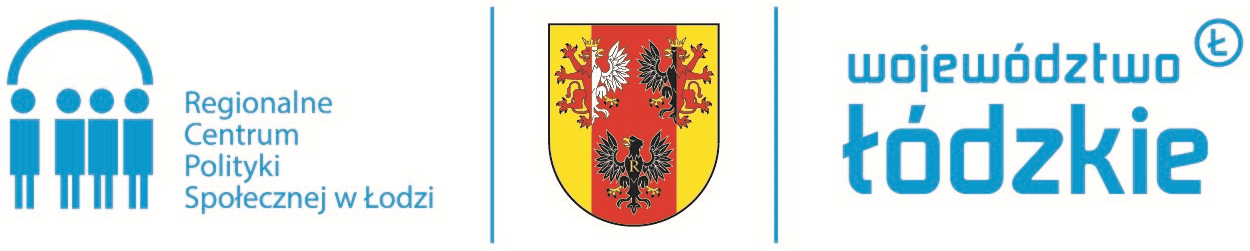 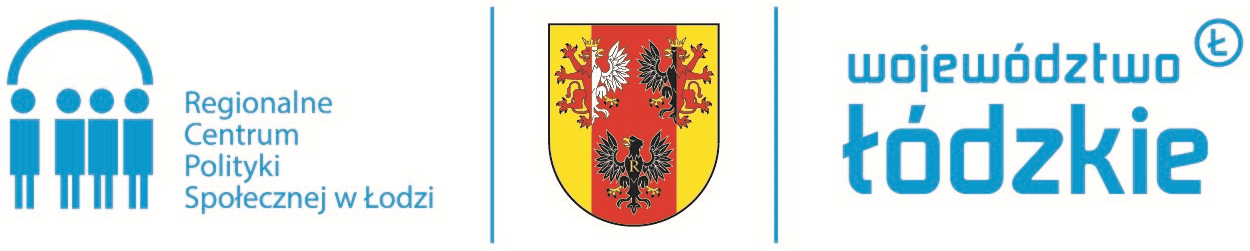 Wprowadzenie	Opracowanie i realizacja Wojewódzkiego Programu Przeciwdziałania Przemocy w Rodzinie Województwa Łódzkiego 2025 jest zadaniem wynikającym z art. 6 ust. 6 pkt 1 ustawy z dnia 29 lipca 2005 r. o przeciwdziałaniu przemocy w rodzinie (Dz. U. 2021 poz. 1249). Koordynatorem i głównym realizatorem zadań w ramach Programu jest Regionalne Centrum Polityki Społecznej w Łodzi. RCPS jest jednostką odpowiedzialną za realizację zadań własnych samorządu województwa w zakresie przeciwdziałania przemocy w rodzinie, powołaną Uchwałą Nr VII/61/99 Sejmiku Województwa Łódzkiego z dnia 30 marca 1999 roku. W świetle  zapisów ustawy, do zadań własnych samorządu województwa należy 
w szczególności: opracowanie i realizacja wojewódzkiego programu przeciwdziałania przemocy w rodzinie, inspirowanie i promowanie nowych rozwiązań w zakresie przeciwdziałania przemocy w rodzinie, opracowywanie ramowych programów ochrony ofiar przemocy w rodzinie oraz ramowych programów oddziaływań korekcyjno-edukacyjnych dla osób stosujących przemoc w rodzinie, a także organizowanie szkoleń dla osób realizujących zadania związane z przeciwdziałaniem przemocy w rodzinie.Zjawisko przemocy w rodzinie, z uwagi na swoją złożoność, wymaga kompleksowych 
i skoordynowanych rozwiązań oraz zaangażowania instytucji i podmiotów, których zadania 
w tym w zakresie precyzuje ustawa o przeciwdziałaniu przemocy w rodzinie. Realizacja działań, które ujęto w Programie powinna prowadzić do postrzegania przemocy jako złożonego problemu społecznego. Program stanowi część Strategii w zakresie polityki społecznej województwa łódzkiego do 2030 roku. Strategia uwzględnia wnioski i rekomendacje uzyskane w ramach monitoringu obowiązujących do 2020 Programów Wojewódzkich oraz Planów dotyczących województwa łódzkiego, w tym Wojewódzkiego Programu Przeciwdziałania Przemocy w Rodzinie na lata 2017-2020, przedłużonego Uchwałą nr XXVII/384/21 Sejmiku Województwa Łódzkiego z dnia 23 lutego 2021 r. w sprawie kontynuowania w roku 2021 programów stanowiących część Wojewódzkiej strategii w zakresie Polityki Społecznej 2020.Należy podkreślić, iż zjawisko przemocy domowej jest definiowane w aktach prawa krajowego i międzynarodowego. Konwencja Rady Europy z dnia 11 maja 2011 r o zapobieganiu i zwalczaniu przemocy wobec kobiet i przemocy domowej (Dz.U. z 2015 r. poz. 961) definiuje zjawisko przemocy domowej jako wszelkie akty przemocy fizycznej, seksualnej, psychologicznej lub ekonomicznej, zdarzające się w rodzinie lub gospodarstwie domowym, 
lub między byłymi lub obecnymi małżonkami bądź partnerami, niezależnie od tego, czy sprawca i ofiara dzielą lub dzielili miejsce zamieszkania czy nie. Z kolei przemoc wobec kobiet w świetle Konwencji oznacza wszelkie akty przemocy ze względu na płeć, które powodują lub mogą prowadzić do fizycznej, seksualnej, psychologicznej lub ekonomicznej szkody lub cierpienia kobiet, w tym również groźby takich ataków, przymus lub arbitralne pozbawienie wolności, zarówno w życiu publicznym, jak i prywatnym.Wiążące wytyczne definicyjne dla Programu Przeciwdziałania Przemocy w Rodzinie Województwa Łódzkiego 2025 kształtują przepisy ustawy z dnia 29 lipca 2005 r. 
o przeciwdziałaniu przemocy w rodzinie (Dz. U. z 2021 r. poz. 1249). W ich rozumieniu, poprzez przemoc w rodzinie rozumie się jednorazowe albo powtarzające się umyślne działanie 
lub zaniechanie naruszające prawa lub dobra osobiste osób najbliższych, a także innych osób wspólnie zamieszkujących lub gospodarujących, w szczególności narażające te osoby 
na niebezpieczeństwo utraty życia, zdrowia, naruszające ich godność, nietykalność cielesną, wolność, w tym seksualną, powodujące szkody na ich zdrowiu fizycznym lub psychicznym, 
a także wywołujące cierpienia i krzywdy moralne u osób dotkniętych przemocą. Warto tu dodać, że niekiedy w literaturze przestępstwo znęcania się i przemoc są stosowane zamiennie. Uważa się, iż przestępstwo znęcania się jest jedynie częścią zjawiska przemocy. W sensie definicyjnym przemoc w rodzinie wykracza znacznie swoim zakresem przedmiotowym poza ustawowe znamiona przestępstwa znęcania się nad osobami najbliższymi. Można stwierdzić, 
że przestępstwo znęcania się jest najbardziej jaskrawym przykładem przemocy w rodzinie, jednakże nie odzwierciedla całości tego zjawiska, a jedynie jego część.	Program przygotowano odnosząc się do doświadczeń wynikających z realizacji jego poprzednich edycji oraz w oparciu o dokonaną diagnozę, w tym analizę aktualnych danych zastanych: ilościowych i jakościowych, unijnych, krajowych i regionalnych aktów prawnych 
i polityk publicznych oraz opracowań, wniosków i rekomendacji grupy roboczej ds. opracowania programu. Program jest spójny z prawem krajowym oraz politykami publicznymi  obowiązującymi w województwie łódzkim. 	Celem głównym Programu jest zmniejszenie skali i skutków przemocy w rodzinie w województwie łódzkim poprzez budowanie efektywnego systemu wsparcia i profilaktyki. Opracowanie Programu zostało poprzedzone przeprowadzeniem pogłębionej diagnozą zjawiska przemocy w rodzinie na terenie województwa łódzkiego wraz z rekomendacjami 
w obszarze profilaktyki oraz interwencji.	Cel główny realizowany będzie poprzez cele szczegółowe, działania oraz wskaźniki sprawdzające ich efektywność. Zostały one opracowane i wyznaczone na podstawie kierunków i rodzajów działań przewidzianych w Krajowym Programie Przeciwdziałania Przemocy w Rodzinie na rok 2022. Przewidywana jest możliwość dostosowania podejmowanych form działania do lokalnych potrzeb, jak również możliwości finansowych Samorządu Województwa Łódzkiego. Program jest dokumentem, który może być uzupełniany o nowe treści, biorąc 
pod uwagę aktualne wyzwania i potrzeby społeczne, wyniki prowadzonych badań oraz zmiany prawne. W tym miejscu należy też podkreślić, że prace nad przygotowaniem Programu toczyły się  
w czasie pandemii COVID-19. Zjawisko to w istotny sposób wpłynęło na zintensyfikowanie zjawiska przemocy i wskazało konieczność wprowadzania nowych kierunków działania 
i narzędzi profilaktycznych.Podstawy prawne Programu Przeciwdziałania Przemocy w Rodzinie Województwa Łódzkiego 2025Dokumenty Organizacji Narodów Zjednoczonych Karta Narodów Zjednoczonych z 1945 r. Powszechna Deklaracja Praw Człowieka z 1948 r. Międzynarodowy Pakt Praw Obywatelskich i Politycznych z 1966 r. Konwencja w sprawie likwidacji wszelkich form dyskryminacji kobiet z 1979 r. Deklaracja Wiedeńska z 1993 r. Deklaracja o eliminacji przemocy wobec kobiet z 1993 r. Deklaracja Pekińska z 1995 r. Konwencja o Prawach Dziecka z 1989 r. Dokumenty Rady EuropyRekomendacja Komitetu Ministrów Rady Europy nr R (85)4 w sprawie przemocy domowej z 26 marca 1985 r. Rekomendacja Komitetu Ministrów Rady Europy nr R (90)2 w sprawie reakcji społecznych na przemoc w rodzinie z 15 stycznia 1990 r. Rekomendacja Rady Europy 1450 (2000) dotycząca przemocy wobec kobiet 
w Europie Rekomendacja Komitetu Ministrów Rady Europy Rec. (2002)5 w sprawie ochrony kobiet przed przemocą z 30 kwietnia 2002 r.Konwencja o zapobieganiu i zwalczaniu przemocy wobec kobiet i przemocy domowej z 11 maja 2011 r.Dokumenty Unii Europejskiej Dyrektywa 2012/29/UE Parlamentu Europejskiego i Rady z dnia 25 października 2012 r. ustanawiająca normy minimalne w zakresie praw, wsparcia i ochrony ofiar przestępstw oraz zastępująca decyzję ramową Rady 2001/220/WSiSW (Rz. Urz. UE L 315 z 14.11.2012, s. 57) Dyrektywa Parlamentu Europejskiego i Rady 2011/99/UE z dnia 13 grudnia 2011 r. w sprawie europejskiego nakazu ochrony (w sprawach karnych) (Dz. Urz. UE L 338 z 21.12.2011, s.2) Dyrektywa Parlamentu Europejskiego i Rady 2011/92/UE z dnia 13 grudnia 2011 r. w sprawie zwalczania niegodziwego traktowania w celach seksualnych 
i wykorzystywania seksualnego dzieci oraz pornografii dziecięcej zastępująca decyzję ramową Rady 2004/68/WSiSW (Dz. Urz. UE L 335 17.12.2011, s. 1) Dyrektywa Parlamentu Europejskiego i Rady 2011/36/UE z dnia 5 kwietnia 2011 r. w sprawie zapobiegania handlowi ludźmi i zwalczania tego procederu oraz ochrony ofiar (Dz. Urz. UE L 101 z 15.04.2011, s.1) Program sztokholmski przyjęty w dniach 10-11 grudnia 2009r.Karta Socjalna Wspólnoty Europejskiej (Karta podstawowych praw socjalnych pracowników) z dnia 9 grudnia 1989 rokuDokumenty krajowe dotyczące problematyki przeciwdziałania przemocy 
w rodzinieKonstytucja Rzeczypospolitej Polskiej z dnia 2 kwietnia 1997 roku (Dz. U. Nr 78, poz. 483 z późn. zm.) Ustawa z dnia 29 lipca 2005 r. o przeciwdziałaniu przemocy w rodzinie (Dz. U. 2021 poz. 1249)Ustawa z dnia 26 października 1982 roku o wychowaniu w trzeźwości 
i przeciwdziałaniu alkoholizmowi (Dz. U. z 2021 r. poz. 1119)Ustawa z dnia 12 marca 2004 r. o pomocy społecznej (Dz. U. z 2021 r. poz. 2268)Ustawa z dnia 5 czerwca 1998 roku o samorządzie województwa (Dz. U. z 2022 r. poz. 574)Ustawa z dnia 24 kwietnia 2003 r. o działalności pożytku publicznego i o wolontariacie (Dz. U z 2020 r. poz. 1057, z późn. zm.) Ustawa z dnia 11 września 2019 r. Prawo zamówień publicznych (Dz. U. z 2021 r. poz. 1129, z późn. zm.)Ustawa z dnia 11 września 2015 roku o zdrowiu publicznym (Dz. U. z 2021 r. poz. 1956, 2469)Ustawa z dnia 27 sierpnia 2009 r. o finansach publicznych (Dz. U. z 2021 r. poz. 305, z późn. zm.)Ustawa z dnia 13 czerwca 2003 roku o zatrudnieniu socjalnym (Dz. U. z 2020 r. poz.176)Ustawa z dnia 6 czerwca 1997 r. Kodeks postępowania karnego (Dz. U. z 2021 r. poz. 735)Rozporządzenie Rady Ministrów z dnia 30 marca 2021 roku w sprawie Narodowego Programu Zdrowia na lata 2021-2025 (Dz. U. 2021, poz. 642)Uchwała Nr 183. Rady Ministrów z dnia 21 grudnia 2021 roku w sprawie Krajowego Programu Przeciwdziałania Przemocy w Rodzinie na 2022 (M.P. 
z dnia 31.12.2021, poz. 1204)Uchwala Nr 105. Rady Ministrów z dnia 17 sierpnia 2021 roku w sprawie Krajowego Programu Przeciwdziałania Ubóstwu i Wykluczeniu Społecznemu. Aktualizacja 2021-2027, polityka publiczna z perspektywą do roku 2030 (M. P. 
z dnia 16.09.2021, poz. 843)Krajowy Program Działań na Rzecz Równego Traktowania na lata 2021-2030Strategia rozwoju usług społecznych, polityka publiczna na lata 2021–2035, projekt z dnia 30 listopada 2021Strategia Rozwoju Województwa Łódzkiego 2030 - Załącznik do Uchwały Nr XXXI/414/21 Sejmiku Województwa Łódzkiego z dnia 6 maja 2021r. w sprawie przyjęcia Strategii Przyjęcia Strategii Rozwoju Województwa Łódzkiego 2030Strategia w zakresie Polityki Społecznej Województwa Łódzkiego 2030Kontekst teoretycznyPrzemoc w rodzinie jako problem społecznyZjawisko przemocy w rodzinie jest problemem społecznym o charakterze globalnym, który wymaga zdecydowanych działań interwencyjnych. Jest zjawiskiem złożonym 
i wieloaspektowym, wymagającym kompleksowych i skoordynowanych rozwiązań w obszarze jej zapobiegania. Prowadzone badania wskazują, że ofiarami tej przemocy są w zasadniczej mierze kobiety. W literaturze przedmiotu formułowana jest teza, że przemoc mężczyzn wobec kobiet stanowi wyraz historycznie ukształtowanego nierównego podziału władzy pomiędzy kobietami i mężczyznami.Jak wynika z danych Agencji Praw Podstawowych z 2017 roku, co dziesiąta kobieta – obywatelka Unii Europejskiej – doświadczyła przemocy seksualnej, nim ukończyła piętnaście lat. Jedna na pięć kobiet była ofiarą przemocy fizycznej lub seksualnej ze strony aktualnego 
lub byłego partnera, przy czym około połowa z nich doświadczyła tego więcej niż raz. 43% kobiet przeżyło jakąś formę przemocy psychicznej w związku z relacją z partnerem – dotyczyło 
to takich zjawisk, jak: kontrolowanie, obraźliwe traktowanie czy przemoc ekonomiczna. Jedynie 14% badanych przez Agencję Praw Podstawowych kobiet przyznało, że o najpoważniejszych przypadkach stosowania przemocy przez partnera powiadomiły policję. Jeśli przemoc stosowana była przez inną osobę niż partner, wówczas na zgłoszenie decydowało się 13% kobiet. Przykładowo, jak wynika z danych statystycznych, we Francji 84 tys. kobiet w wieku 18–75 jest rocznie ofiarami gwałtu lub jego usiłowania. Kolejne 223 tys. kobiet w wieku 18–75 było ofiarami przemocy domowej. Wynika stąd też, że dziewczęta w wieku 12–15 lat są dwukrotnie częściej ofiarami przemocy seksualnej niż chłopcy. Dane dotyczące sytuacji kobiet 
w Niemczech pokazują, że aż 40% obywatelek tego kraju doświadczyło przemocy fizycznej 
lub seksualnej, bądź obu jej form, a 42% przemocy psychicznej, w tym zastraszania, upokarzania, formułowania wyzwisk, gróźb i oszczerstw. Z kolei z danych hiszpańskiego Ministerstwa Zdrowia, Polityki Społecznej i Równości z 2012 r. wynika, że ponad 10% Hiszpanek, czyli więcej niż dwa miliony osób, przyznaje, że były ofiarami przemocy wobec płci. Z kolei 3% zgłasza, że ataki przemocy skierowane wobec nich przez mężczyznę, którego uznają za swojego partnera lub byłego partnera, miały miejsce w 2011 r. Łącznie zatem blisko 14% Hiszpanek przyznaje się do doświadczania przemocy ze strony mężczyznJak wynika z badania Agencji Praw Podstawowych, głównym powodem niezgłaszania przez ofiarę faktu stosowania przemocy przez sprawcę jest przekonanie, że jest to prywatna sprawa, która powinna być rozwiązana w rodzinie. Przekonanie to jest silniejsze w społeczeństwach wschodnich krajów członkowskich Unii Europejskiej. Niepokojące jest także to, że co piąty ankietowany przez Agencję Prawa Podstawowych zgodził się ze stwierdzeniem, iż do przemocy dochodzi, ponieważ to ofiara prowokuje sprawcę oraz że kobiety podczas zgłoszeń wyolbrzymiają zjawiska stosowania wobec nich przemocy. W tym zakresie zwracają uwagę różnice odnotowane między krajami – blisko połowa respondentów na Malcie (47%), Cyprze (44%) i na Litwie (42%) uznała te stwierdzenia za prawdziwe, gdy tymczasem w Szwecji odsetek ten wyniósł jedynie 8%, a we Francji czy we Włoszech 13%. Duży wpływ mają tu obowiązujące w danym społeczeństwie normy kulturowe i społeczne, przyjmowane postawy oraz panujące stereotypy. Przykładowo, badanie ujawniło, że w Bułgarii istnieje wyraźna tendencja 
do ukrywania faktu występowania przemocy domowej lub minimalizowania jej znaczenia, 
i to zarówno przez ofiary, jak i sprawców. Z kolei w Szwecji, w początkowej fazie uwalniania się od przemocy, kobiety nadal uważają jej stosowanie za coś mniej więcej normalnego.Psychospołeczne uwarunkowania przemocyPrzemoc jest zjawiskiem szkodliwym i polega na wykorzystywaniu siły i przewagi wobec osób słabszych, naruszającym ich prawa i powodującym szkody psychiczne, fizyczne i moralne. Przemoc w rodzinie jest procesem charakteryzującym się swoistym przebiegiem i dynamiką relacji opisanym poprzez cykle przemocy i specyficzne dla niej mechanizmy psychologiczne. Zachowania osób doświadczających przemocy i strategie radzenia sobie z przemocą są wynikiem działania czynników podmiotowych i sytuacyjnych. Przypisywanie nieracjonalności osobom pokrzywdzonym jest uproszczeniem prowadzącym do krzywdzących ocen i wtórnej wiktymizacji. Należy pamiętać, że odpowiedzialność prawną i moralną za stosowanie przemocy ponosi sprawca czynu. Stosowanie przemocy nie może być usprawiedliwiane prowokacją czy zachowaniem ofiary. Rozumienia psychologicznych mechanizmów uwikłania ofiar w relacje 
ze sprawcą, w tym zachowań przyczyniających się do podtrzymywania przemocy, nie należy utożsamiać z odpowiedzialnością za przemoc w związku. Zjawisko przemocy domowej jest tolerowane i wzmacniane poprzez postawy oparte na stereotypach kulturowych, społecznych 
i obyczajowych (dotyczących między innymi: płci, ról społecznych, rasy, orientacji seksualnej), które przyczyniają się do wiktymizujących postaw wobec osób pokrzywdzonych. Priorytetem 
w działaniach związanych z przeciwdziałaniem przemocy w rodzinie jest kwestia bezpieczeństwa. Przy dokonywaniu diagnozy, planowaniu i realizacji działań, szczególnie interwencyjnych i prawnych, należy ocenić realne poczucie bezpieczeństwa osób pokrzywdzonych, a w przypadku jego braku podjąć działania na rzecz jego zapewnienia.Zachowanie ofiar przemocy i zjawisko przemocy są wielopłaszczyznowymi i złożonymi zagadnieniami. W literaturze przedmiotu istnieje kilka koncepcji psychologicznych wyjaśniających mechanizmy przemocy, powody specyficznego zachowania ofiar, przyczyny 
dla których tak trudno przeciwdziałać tym mechanizmom. Zrozumienie ich może rzucić światło na cykl przemocy. Badania wykazują, że związki, w których kobiety doświadczają przemocy przechodzą przez trzy fazy powtarzającego się cyklu: fazę narastania napięcia, fazę ostrej przemocy i fazę miodowego miesiąca. W fazie narastania napięcia narasta napięcie w relacji sprawca – ofiara. Sprawca jest poirytowany, nerwowy. Ofiara stara się go uspokajać. Koncentruje się na usuwaniu przyczyn irytacji i zapobiegniu jej narastaniu. Za wszelką cenę pragnie uniknąć nadchodzącej awantury. Wysiłki te prędzej czy później są skazane na porażkę. Ofiara nie może nic zrobić, by uniknąć kolejnej fazy.W fazie ostrej przemocy sprawca staje się gwałtowny, agresywny, wyładowuje złość. Każde zachowanie osoby doznającej przemocy stanowi pretekst do wywołania awantury, użycia przemocy fizycznej lub innych jej form. Zdrowie, a nawet życie osoby pokrzywdzonej jest wtedy często zagrożone. To faza kiedy często dochodzi do pobicia, zranienia, napaści. To też czas, kiedy najczęściej osoba pokrzywdzona decyduje się na szukanie pomocy lub/i różne służby mają do niej dostęp (np. pogotowie, lekarz pierwszego kontaktu, policja).W fazie miodowego miesiąca sprawca okazuje czułość, miłość, wyraża skruchę i przeprasza 
za swoje zachowanie. Dzieje się tak przede wszystkim, gdy osoba pokrzywdzona ujawni prawdę na zewnątrz. Sprawca jest miły i zachowuje się bardzo dobrze, obiecuje poprawę, tłumaczy się, prosi o wybaczenie. Wykazuje troskę i zapewnia osobę doznająca przemocy o swojej miłości. To faza, gdy sprawca wręcza prezenty, adoruje. Sprawca i osoba pokrzywdzona zachowują się jak świeżo zakochana para. Osoba pokrzywdzona zaczyna wierzyć w to, że partner się zmienił i że przemoc była jedynie incydentem. Czuje się kochana, adorowana, spełniona, ważna. Spełniają się jej marzenia o cudownej miłości, odczuwa bliskość i zespolenie z partnerem. Faza miodowego miesiąca zatrzymuje ofiarę w cyklu przemocy, bo łatwo wtedy zapomnieć o koszmarze pozostałych dwóch faz. Faza miodowego miesiąca zawsze mija i znowu rozpoczyna się faza narastania napięcia. Faza miodowego miesiąca niesie zagrożenie, ponieważ przemoc w następnym cyklu bywa zazwyczaj gwałtowniejsza.Osoby doświadczające przemocy, zwłaszcza w sposób regularny podlegają wiktymizacji. Zjawisko to składa się z trzech poziomów. Na pierwszym z nich dochodzi do zburzenia utrwalonych przekonań na temat siebie i świata. Wyróżnić tu można następujące cechy charakterystyczne: skrócenie perspektywy czasowej, utrata poczucia bezpieczeństwa, czucie się jak małe dziecko, pragnienie wycofania się i izolacji od ludzi, przeżywanie bezsilnego gniewu, złości, lęku. Proces ten dotyczy naszych przekonań na własny temat i otaczającego świata, które gromadzimy w toku życia. Doświadczenie przemocy zakłóca ten proces. Doświadczenie przemocy zmienia przekonania w systemie poznawczym.Na drugim poziomie dochodzi do tzw. wtórnego zranienia. Najczęściej jest ono wynikiem niewłaściwych reakcji otoczenia. Może to być np. zaprzeczenie, pomniejszenie, brak wiary, obwinianie osoby pokrzywdzonej, piętnowanie, brak lub odmowa pomocy, okrucieństwo. Poziom ten charakteryzuje się: kwestionowaniem prawdziwości opowieści pokrzywdzonej, obwinianie, zaprzeczanie i pomniejszanie doświadczeń osoby pokrzywdzonej przez inne osoby, odmawianie pomocy pokrzywdzonej, sugerowanie chęci zysku, uzyskanie korzyści.Na trzecim poziomie następuje przyjmowanie tożsamości osoby doznającej przemocy. Charakterystyczne dla tego poziomu jest: myślenie o sobie jak o osobie skazanej na bycie ofiarą, nietolerancja na własne błędy (samo piętnowanie się), zaprzeczanie trudnościom osobistym, poniżanie się i tworzenie z tego własnej filozofii życia, myślenie w kategoriach „wszystko albo nic”, negowanie podstawowych praw osobistych.Opisane zjawisko nie jest jednoznaczne. Wydaje się, że szczególnie istotny jest poziom II, czyli wystąpienie wtórnej wiktymizacji. To szczególna sytuacja, w której doświadczenie przemocy, proces zachodzący w osobach jej doświadczających na skutek zachowania osoby stosującej przemoc i reakcji otoczenia ofiary. Przerwanie przemocy jest możliwe, ale trudne zwłaszcza, gdy ofiara wejdzie w trzeci, ostatni poziom. To czas, gdy osoba doświadczająca przemocy sprawia wrażenie jakby nie chciała wyjść z tej roli. To wywołuje frustrację i irytację u osób chcących udzielić jej pomocy. Wiążę się to z zagrożeniem „wtórnego zranienia”. To przestroga dla osób pracujących z osobami doświadczającymi przemocy, że pomoc im udzielana powinna cechować wyjątkowa cierpliwość, życzliwość i wyrozumiałość, oraz że jest to niekiedy długotrwały proces, w którym możemy być pierwszymi osobami, które zmienią bieg „urazowych” doświadczeń ze strony otoczenia osoby doświadczającej przemocy.Zjawisko wiktymizacji to nie jedyny mechanizm, który wiąże się z doświadczaniem przemocy. Inne problemy to m.in. syndrom wyuczonej bezradności. Osoby doświadczające przemocy nabierają przekonania o nieskuteczności swoich posunięć, rodzi się w nich poczucie bezradności. Wyuczona bezradność jest poddaniem się, zaprzestaniem działania, które wynika z przekonania, że cokolwiek się zrobi, nie będzie to miało żadnego znaczenia, gdyż zawsze znajdzie się powód do zachowań agresywnych. Wyuczona bezradność to jeden z najczęstszych objawów występujących u osób doznających przemocy. Przyczyną powstania tego syndromu to doświadczenia życiowe, wyniesione z różnych okresów życia. Można tu wymienić: doświadczenia z dzieciństwa:- przemoc fizyczna;- napaść seksualna lub molestowanie;- sytuacje traumatyczne (śmierć lub rozwód rodziców, alkoholizm, choroba bliskich itp.);- kłopoty w nauce;- problemy zdrowotne;doświadczenia ze związków realizowanych w życiu dorosłym:- przemoc (istotny jest czas trwania, rodzaj i częstość przemocy);- patologiczna zazdrość;- gwałt, przymuszanie do nieakceptowanych form współżycia;- groźby pozbawienia życia.Syndrom wyuczonej bezradności rozwija się przede wszystkim poprzez nakładanie się na siebie niekorzystnych doświadczeń. Jego skutki można łagodzić poprzez stopniowe odzyskiwanie przez osobę doznającą przemocy kontroli nad swoją osobą i swoim życiem. Wyuczona bezradność jest szczególnie negatywna, ponieważ jej skutki mogą przejawiać się w trzech sferach:deficyty poznawcze – polegają na ogólnym przekonaniu, że nie ma takich sytuacji, w których możliwa jest zmiana, że nikt nie może pomóc, że w konkretnej sytuacji nic nie można zrobić;deficyty motywacyjne – polegają na tym, że osoba jest zrezygnowana, zachowuje się biernie, nie podejmuje działań, aby zmienić swoją sytuację;deficyty emocjonalne – polegają na tym, że osoba doświadczająca przemocy przeżywa lęk, depresję, apatię, uczucie zmęczenia, niekompetencję, wrogość.Sprawcy przemocy często są osobami o chwiejnej strukturze osobowości i specyficznych predyspozycjach temperamentalnych. Osoby te często charakteryzuje niskie poczucie własnej wartości, brak umiejętności radzenia sobie z emocjami. Często to osoby z doświadczeniami podlegania lub/i obserwacji przemocy w swojej osobistej historii. Jednostki stosujące przemoc, zazwyczaj mają kłopoty w radzeniu sobie z sytuacjami większego pobudzenia emocjonalnego. Niezależnie od wymienionych wyżej indywidualnych predyspozycji, można określić pewne wspólne mechanizmy funkcjonowania sprawcy przemocy.Podstawowym mechanizmem jest zaprzeczanie, które może przyjąć różne formy:Zaprzeczanie przemocy: osoba stosująca przemoc zaprzecza, że stosuje przemoc. Charakterystyczne jest tu twierdzenie, że osoba doznająca przemocy wymyśliła historię przemocy, po to by sprawcę przemocy ukarać, zniszczyć, pogrążyć. Sprawca potrafi też zaprzeczać, że to on dominuje w relacji. Wskazuje, że to on jest podporządkowany, że nie pamięta historii przemocy;Zaprzeczanie odpowiedzialności: jeżeli osoba stosująca przemoc jednak przyzna się̨ 
do popełnionych czynów, zwykle tłumaczy je jako skutek działania innych czynników 
np. stosowania używek: alkoholu, narkotyków. Może też obwiniać osobę doznającą przemocy, twierdząc, że przemoc była prowokacją z jej strony. Może też twierdzić że utraciła kontrolę nad emocjami o czym mogą świadczyć stwierdzenia w wypowiedziach typu: „uderzyłem/am, ale tylko dlatego, że byłem/am pijany/a” lub „gdyby się nie odzywał/a, nie denerwował/a mnie to ja bym się̨ nie zdenerwował/a i nie uderzył/a”;Zaprzeczanie częstotliwości, intensywności: polega na minimalizowaniu swojego agresywnego zachowania. Sprawca okłamuje otoczenie, siebie, partnera, poprzez pomniejszanie powagi sytuacji. Możemy to uchwycić w stwierdzeniach typu: „nie biłem/am aż tak często jak mówi” lub „nie uderzałem/am tak mocno jak opowiada”. Osoba stosująca przemoc może też twierdzić, że działanie przemocowe nie było intencjonalne, a opowieści osoby pokrzywdzonej są przesadzone;Zaprzeczanie konsekwencjom: osoba stosująca przemoc pomniejsza lub odmawia zobaczenia efektów swojego zachowania, nie chce widzieć zadanych ran, odmawia konfrontacji z ofiarą. Zaprzecza informacjom na temat tego, że jej działania wywołują 
lub wzmagają lęk u dzieci i innych członków rodziny. Zachowanie takie prowadzi do wzrostu niechęci do ofiary, wzmaga agresję sprawcy i zwiększa zależność ofiary od sprawcy.Przemoc domowa ma wpływ na każdy z elementów systemu rodzinnego. Długofalowe skutki przemocy pozostają w psychice osoby doznającej przemocy, świadków, jak również samego sprawcy. Stwierdzenie, że przemoc rodzi przemoc jest prawdziwe jeśli uświadomimy sobie, że prawie wszystkie osoby stosujące przemoc w dzieciństwie i/lub młodości były osobami doświadczającymi przemocy (bicia, zaniedbywania, molestowania itp.). To potwierdza tezę̨ o międzypokoleniowej transmisji stosowania przemocy, ale również jej podlegania. Stąd tak istotne jest żeby oddziaływania na sprawców opierały się na terapii skoncentrowanej 
na nabywaniu umiejętności radzenia sobie z emocjami, dotyczącymi zarówno aktualnej sytuacji, ale także związanej w przeżytymi doświadczeniami.Rodzaje przemocyOdnosząc się do zagadnienia przemocy w rodzinie, wskazać należy, że istotne w zakresie omawianego zjawiska są demonstracja i wykorzystanie siły lub władzy w sposób krzywdzący dla innych członków rodziny czy osób bliskich. Przemoc ta jest intencjonalna, a sprawca działa w sposób zamierzony. Przemoc ma miejsce wówczas, gdy siły są nierównomierne, a jedna 
ze stron ma przewagę nad drugą. Sprawca, wykorzystując przewagę siły, narusza prawa ofiary 
i naraża jej zdrowie na szkody, a cierpienie sprawia, że osoba doświadczająca przemocy 
ma mniejszą zdolność do samoobrony. Przemoc nie stanowi jednorodnej kategorii. Jest zróżnicowana ze względu na rodzaje stosownej przemocy, jej natężenie i częstotliwość. Podział zachowań przemoczonych na przemoc gorącą i chłodną wiąże się z jej dynamiką. Pierwsza z nich oznacza takie działania, u podłoża których leży złość, gniew, wściekłość czy furia. Osoby stosujące przemoc gorącą doświadczają przypływu gwałtownych emocji, których podłożem mogą być różne frustracje, zablokowane dążenia czy niespełnione oczekiwania. Znajdują one ujście w zachowaniach agresywnych. 
Z kolei przemoc chłodna jest zwykle związana ze skuteczny tłumieniem, ukrywaniem 
i kontrolowaniem swoich uczuć. Osoba stosująca taką przemoc zmierza do realizacji swoich celów za pomocą wyrafinowanych zachowań, które postrzegane są przez ofiary jako rodzaj znęcania się. Osoby stosujące ten rodzaj przemocy zwykle znajdują dla swoich zachować wytłumaczenie, istotne i wiarygodne  ich punktu widzenia.W dostępnych opracowaniach najczęściej wyróżnia się przemoc fizyczną, psychiczną, seksualną, ekonomiczną i zaniedbanie. Każda z tych form może mieć zarówno charakter aktywny i bierny, gorący lub chodny, występować z dużą lub małą częstotliwością Przemoc fizyczna polega na naruszeniu nietykalności fizycznej. Jest ona intencjonalnym zachowaniem powodującym uszkodzenie ciała lub niosącym takie ryzyko. Polega m. in. na popychaniu, szarpaniu, szturchaniu, klepaniu, ciągnięciu za uszy, szczypaniu, kopaniu, biciu ręka i pięścią, uderzaniu w  twarz, przypalaniu papierosem, duszeniu, krępowaniu ruchów. Z kolei przemoc psychiczna to najczęstsza forma przemocy, która jednocześnie jest najtrudniejsza 
do udowodnienia. Zawiera ona przymus i groźby, np. obrażanie, wyzywanie, ocenianie, krytykowanie, straszenie, szantażowanie, nieliczenie się z uczuciami, krzyczenie, oskarżanie, obwinianie, krzywdzenie zwierząt, czytanie osobistej korespondencji, ujawnianie tajemnic, lekceważenie, wyśmiewanie. Przemoc ta prowadzi do zniszczenia poczucia mocy sprawczej ofiary, jej poczucia własnej wartości i godności. Przemoc seksualna stanowi kategorię zachowań dotyczących sfery seksualnej i obejmuje gwałt, molestowanie seksualne, stręczycielstwo i prostytucję. Działania te są kwalifikowane jako przestępstwa. Trzeba jednak pamiętać, że molestowanie seksualne może przybiera formę werbalną, pozawerbalną 
i zachowania fizycznego o seksualnym charakterze. Zachowanie werbalne przybiera postać żartów, pytań czy uwag formułowanych przez sprawcę. Zachowanie fizyczne odnosi się 
do jakichkolwiek zachowań sprawcy, które skutkują kontaktem fizycznym i mają podtekst seksualny. Przemoc seksualna może przybierać formę wymuszania stosunków seksualnych 
lub zmuszania do niechcianych zachowań seksualnych. Przemoc ekonomiczna to zachowanie mające na celu kontrolę zdolności drugiej osoby do nabywania, utrzymywania i korzystania 
z zasobów ekonomicznych w celu podporządkowania sobie tej osoby.  Może zatem ona polegać na zabieraniu lub wydzielaniu pieniędzy, zakazywaniu lub utrudnianiu podjęcia pracy zarobkowej, kontrolowaniu wszystkich wydatków, kontrolowaniu konta bankowego, zaciąganiu bez porozumienia kredytów, pożyczek, niszczeniu rzeczy osobistych lub stanowiących wspólną własność lub sprzedawania ich bez porozumienia, a także pozostawiania bez opieki osoby, która z powodu choroby, wieku, bądź niepełnosprawności nie może samodzielnie zaspokoić niezbędnych potrzeb. Wreszcie zaniedbanie, to niezaspokajanie podstawowych potrzeb biologicznych i psychicznych osoby zależnej od opiekuna dziecka, osoby starszej, osoby chorującej.Diagnoza problemu przemocy w rodzinie w województwie łódzkimDiagnoza została opracowana na podstawie:Badania społecznego „Charakterystyka zjawiska przemocy w rodzinie z perspektywy instytucji świadczących wsparcie ofiarom i sprawcom przemocy, charakterystyka osób doznających przemocy i osób stosujących przemoc w rodzinie korzystających ze wsparcia instytucjonalnego oraz rodzaje działań instytucjonalnych przeciwdziałających zjawisku przemocy w rodzinie na terenie województwa łódzkiego”, wykonanego na zlecenie RCPS 
w Łodzi przez SACADA Pracownia Badawczo-Projektowa Sp. z o.o. z siedzibą w Krakowie (2021 r.),Sprawozdania z realizacji Krajowego Programu Przeciwdziałania Przemocy w Rodzinie 
za lata 2017-2020 dla województwa łódzkiego oraz dla kraju,Danych Komendy Głównej Policji oraz Komendy Wojewódzkiej Policji w Łodzi,Danych prokuratur okręgowych i rejonowych w województwie łódzkim. Skala zjawiska przemocy w rodzinie w województwie łódzkimZe statystyk Komendy Głównej Policji wynika, że w 2020 roku stwierdzono ponad 85 tys. osób, co do których istniało podejrzenie, iż są ofiarami przemocy w rodzinie. Z kolei jak wynika 
z diagnozy wykonanej w ramach badania społecznego wykonanego na zlecenie RCPS w Łodzi w 2021 roku, liczba osób korzystających w regionie z pomocy społecznej z powodu doświadczanej przemocy w 2020 roku wynosiła 8 336. Jest to zdecydowanie mniej 
w porównaniu do lat poprzednich – w 2018 roku takich beneficjentów było więcej o ponad 1600 (9 957 osoby). Jak wynika z danych agregowanych przez ośrodki pomocy społecznej z poziomu gmin i miast z terenu województwa łódzkiego, liczba osób pokrzywdzonych, wobec których wszczęto procedurę „Niebieskiej Karty”, była najwyższa w roku 2018 i wynosiła 8 321. W ciągu kolejnych lat liczba ta wyraźnie się zmniejszała i osiągnęła poziom 3 746 osób w roku 2020, czyli o ponad połowę mniej. Wszczęta procedura „Niebieskiej Karty” wobec osób stosujących przemoc nie odnotowuje wyraźnych zmian. Różnica w liczbie osób objętych procedurą „Niebieskiej Karty” waha się od 4 789 osób w 2017 roku, poprzez 4 445 osób w 2019 roku i spada do 4251 osób 
w  roku 2020. Podobnie wygląda kwestia liczby aktywnych kart, gdzie najwyższą liczbę odnotowano w roku 2017 (7 720) i 2019 (7 130), zaś w 2020 liczba ta osiągnęła najniższą wartość w przeciągu ostatnich lat i wyniosła 6 366.Tabela 1. Liczba wszczętych procedur „Niebieskiej Karty” przez inne instytucje/podmioty w poszczególnych latachŹródło: Badanie społeczne „Charakterystyka zjawiska przemocy w rodzinie…(op. cit.), SACADA Pracownia Badawczo-Projektowa, Kraków 2021.Ogólna liczba wszczętych procedur „Niebieskiej Karty” była najwyższa w roku 2017 i wynosiła 4818. Wśród grup zawodowych, które najczęściej uruchamiały procedurę znalazła się przede wszystkim policja (ponad 81%), pracownicy socjalni (ponad 14%). Pozostałe grupy zawodowe wszczynały procedurę zdecydowanie rzadziej, np. pracownicy oświaty zaledwie 1% wszystkich podjętych działań w roku 2017. Mimo, że w roku 2020 liczba wszystkich wszczętych procedur „Niebieskiej Karty” była o ponad 20% mniejsza (3817), to struktura przedstawiająca instytucje lub podmioty rozpoczynające działania nie zmieniła się. To nadal policja (ponad 82%) oraz pracownicy socjalny (ponad 14%) najczęściej podejmują interwencje w postaci zakładania „Niebieskiej Karty). Grupą zawodową najrzadziej wszczynającą procedurę „Niebieskiej Karty”, niezależnie od roku badania, są pracownicy ochrony zdrowia. Na potrzeby badania społecznego wykonanego na zlecenie RCPS w Łodzi w 2021 roku. zebrano dane na temat stosowania procedury "Niebieskiej Karty" przez uprawnione podmioty. Zestawienie zawiera informacje na temat liczby rodzin objętych procedurą "Niebieskiej Karty", liczby sporządzonych formularzy "Niebieskich Kart - A" przez pracowników socjalnych wszczynających procedurę, liczby sporządzonych formularzy "Niebieskich Kart - C" przez członków zespołu interdyscyplinarnego / grupy robocze, liczby sporządzonych formularzy "Niebieskich Kart - D" przez członków zespołu interdyscyplinarnego / grupy robocze, liczby rodzin wobec których wszczęto procedurę "Niebieskiej Karty" w okresie sprawozdawczym, liczby zakończonych procedur „Niebieskiej Karty” oraz liczby rozstrzygnięć o braku zasadności podejmowania działań. Tabela 2. Stosowanie procedury „Niebieskiej Karty" przez uprawnione podmiotyŹródło: Badanie społeczne „Charakterystyka zjawiska przemocy w rodzinie…(op. cit.), SACADA Pracownia Badawczo-Projektowa, Kraków 2021.Zarówno w województwie łódzkim, jak i w całym kraju, liczba rodzin objętych procedurą zmieniała się w czasie i nie charakteryzowała się stałym trendem. W województwie łódzkim najwięcej rodzin objętych procedurą „Niebieskiej Karty” było w 2017 roku (7 720 rodzin), 
a najmniej w 2020 roku (6 366 rodzin). Natomiast w całym kraju najwięcej takich rodzin było 
w 2019 roku (110 740 rodzin), a najmniej w 2018 roku (109 533 rodzin), przy czym nie uzyskano danych za rok 2020.W województwie łódzkim w badanych latach sporządzono najwięcej formularzy „Niebieskiej Karty – C”, a najmniej „Niebieskiej Karty – A”. Natomiast w całym kraju rozkład sporządzonych formularzy był inny. Najwięcej sporządzono formularzy „Niebieskiej Karty – A”, mniej „Niebieskiej Karty – C”, a najmniej „Niebieskiej Karty – D”. Większość procedur „Niebieskiej Karty” w badanych latach zarówno w województwie łódzkim, jak i w całym kraju, stanowiły procedury wszczęte w danym okresie sprawozdawczym. Liczba zakończonych procedur „Niebieskiej Karty” w przypadku ustania przemocy w rodzinie i uzasadnionego przypuszczenia o zaprzestaniu dalszego stosowania przemocy w rodzinie oraz po zrealizowaniu  indywidualnego planu pomocy zarówno w województwie łódzkim, jak i w całym kraju, zmieniała się w czasie i nie charakteryzowała się stałym trendem. W województwie łódzkim najwięcej procedur „Niebieskiej Karty” zakończono w 2017 roku (2 850 procedur), a najmniej w 2020 roku (2 171 procedur), natomiast w całym kraju najwięcej takich procedur zakończono w 2019 roku (51 124 procedury), a najmniej w 2017 roku (49 455 procedur). Liczba rozstrzygnięć o braku zasadności podejmowania działań zarówno w województwie łódzkim, jak i w całym kraju, również zmieniała się w czasie i nie charakteryzowała się stałym trendem. W województwie łódzkim najwięcej takich rozstrzygnięć było w 2018 roku (1 741 rozstrzygnięć), a najmniej 
w 2020 roku (1 461 rozstrzygnięć), natomiast w całym kraju rozstrzygnięć takich najwięcej było w 2018 roku (21 485 rozstrzygnięć), a najmniej w 2017 roku (20 335 rozstrzygnięć), jednak 
w przypadku danych dla całego kraju nie uzyskano danych za 2020 rok.Tabela 3. Klasyfikacja przemocy doznawanej przez osoby pokrzywdzone w poszczególnych latach ze względu na jej rodzaj Źródło: Badanie społeczne „Charakterystyka zjawiska przemocy w rodzinie…(op. cit.), SACADA Pracownia Badawczo-Projektowa, Kraków 2021.Na podstawie zgromadzonych danych, można zauważyć zmniejszenie się liczby osób doświadczających przemocy w regionie z 9314 w roku 2017 do 7830 w roku 2020. Spadek 
o wskazane 15% dokonywał się stopniowo i każdego roku odnotowywano mniejszą liczbę osób pokrzywdzonych przemocą. Zauważyć można zmianę tendencji stosowane przemocy. W roku 2017 dominowała przemoc fizyczna (ponad 54%), następnie zaś psychiczna (ponad 41%). 
W kolejnych latach sytuacja ta odwróciła się i w roku 2020 dominowała już przemoc psychiczna (ponad 55%) nad fizyczną (ponad 40%). Najrzadziej stosowaną przemocą niezależnie od roku jest przemoc ekonomiczna (na poziomie 2-3%) oraz seksualna (na poziomie do 0,5%).Tabela 4. Charakterystyka społeczno-demograficzna osób dotkniętych przemocąŹródło: Badanie społeczne „Charakterystyka zjawiska przemocy w rodzinie…(op. cit.), SACADA Pracownia Badawczo-Projektowa, Kraków 2021.Osoby dotknięte przemocą to zdecydowanie najczęściej kobiety, których liczba w latach 2017-2020 zawsze przekraczała 4 000 (najwięcej w 2017 – 4 343) i średnio wynosiła 4147 osób. Kolejną grupą doświadczającą przemocy są mężczyźni, ich liczba oscyluje w okolicach 3 000 (najwięcej w 2019 – 3 061) i tylko w 2020 spadła poniżej tego pułapu (2698 osób). W latach 2017-2020 liczba dzieci będąca ofiarami przemocy wynosiła średnio 1739, wynik zdecydowanie powyżej tej średniej odnotowany został w 2019 roku i wyniósł 1927. Do grupy najrzadziej doświadczającej przemocy należą osoby z niepełnosprawnością, których na przestrzeni badanych lat było średnio164.Kobiety zdecydowanie częściej niż mężczyźni doświadczają przemocy. Mimo że z roku na rok liczba kobiet, które są dotknięte przemocą, zmniejsza się (z 6710 w 2017 roku do 5524 w 2020 roku), to struktura ich wieku pozostaje stabilna. Najczęściej ofiarami przemocy są kobiety między 30 a 49 rokiem życia (ponad 35% w 2020 roku) oraz między 50 a 59 rokiem życia (ponad 20% w 2020 roku). Grupa, które najrzadziej doświadczają przemocy to młode kobiety między 21 a 24 rokiem życia (1,9% w 2020 roku) oraz 17 a 20 rokiem życia (2,2% w 2020 roku). Mężczyźni doświadczają przemocy zdecydowanie rzadziej niż kobiety. Ich liczba była stabilna w latach 2017 – 2019 (różnica około 25 osób), zaś w 2020 wyraźniej spadła o około 300 osób (z 2604 w 2017 do 2306 w 2020). Grupa, która najrzadziej doświadcza przemocy to młodzi mężczyźni między 21 a 24 rokiem życia (niecałe 5% w 2020 roku).W tym miejscu warto też zwrócić uwagę na problem przemocy dotykającej dzieci i młodzież. 
Jak wynika z raportu z badań „Wykluczenie społeczne dzieci i młodzieży z województwa łódzkiego” 17% uczniów VI klas szkół podstawowych i 16% uczniów II klas szkół średnich 
w regionie deklaruje, że kiedykolwiek zostali pobici. Większy odsetek badanych przyznało, 
że w przeszłości sam był agresorem niż ofiarą. 24% młodszych i 28% starszych badanych przyznało, że zdarzyło im się kogoś pobić. W ostatnim czasie (w ostatnim semestrze) nieznacznie częściej do takich zachowań przyznawali się młodsi uczniowie (11%) niż starsi (9%). 11% młodszych i 16% starszych uczniów wskazało, że zdarzyło im się byࣗć zarówno ofiarą, jak i agresorem. Najczęściej takie doświadczenia mają uczniowie branżowych szkół I stopnia (25%), rzadziej uczniowie techników (19%) i liceów ogólnokształcących (11%). Przemoc częściej dotyczy chłopców niż dziewcząt (44% młodszych i 48% starszych vs 16% młodszych 
i 19% starszych).Osoby doświadczające przemocy, niezależnie od płci, najczęściej mają wykształcenie podstawowe/ gimnazjalne oraz zasadnicze zawodowe. Wśród kobiet w 2020 roku odsetek ten wynosił odpowiednio 37% oraz 36%, a wśród mężczyzn w obu przypadkach 44%. Wykształcenie wyższe jest najrzadziej spotykane u osób doświadczających przemocy. W 2020 roku niespełna 5% kobiet i 1% mężczyzn z wykształceniem wyższym było ofiarami przemocy.Status zawodowy kobiet doświadczających przemocy zachowuje podobną strukturę 
na przestrzeni lat. Najczęściej to kobiety pracujące (ponad 44% w 2017 roku i 43% w 2020 roku) oraz niepracujące (ponad 26% w 2017 roku i ponad 27% w 2020 roku) doświadczają przemocy. Najrzadziej spotykana jest przemoc wśród uczennic i studentek (ponad 10% zarówno w 2017 
i 2020 roku). Status zawodowy mężczyzn, będących ofiarami przemocy także zachowuje stabilną strukturę biorąc pod uwagę kolejne lata. To najczęściej mężczyźni pracujący (ponad 35% w 2017 roku 32% w 2020 roku) oraz uczniowie i studenci (ponad 25% w 2017 roku i 30% w 2020 roku) doświadczają przemocy. Grupa mężczyzn niepracujących najrzadziej staje się ofiarami przemocy w 2020 roku (ponad 16%), zaś cztery lata wcześniej byli to emeryci i renciści (ponad 15%).Tabela 5. Sytuacja zawodowa osób, które doświadczają przemocy w poszczególnych latachŹródło: Badanie społeczne „Charakterystyka zjawiska przemocy w rodzinie…(op. cit.), SACADA Pracownia Badawczo-Projektowa, Kraków 2021.Problemami społecznymi współtowarzyszącymi przemocy na przestrzeni lat niezmiennie jest alkoholizm, bezrobocie oraz długotrwała lub ciężka choroba. Wśród czynników ryzyka można wskazać także kolejno: niepełnosprawność, bezradność w sprawach opiekuńczo-wychowawczych, a także ubóstwo. Problemami społecznymi najrzadziej wskazywanymi jako współtowarzyszące przemocy są cudzoziemstwo, bezdomność oraz narkomania. Wśród ofiar przemocy nie rozpoznano od 2017 roku żadnej ofiary handlu ludźmi.Tabela 6. Współwystępujące problemy społeczne u osób doznających przemocy w poszczególnych latachŹródło: Badanie społeczne „Charakterystyka zjawiska przemocy w rodzinie…(op. cit.), SACADA Pracownia Badawczo-Projektowa, Kraków 2021.Rodzaj oferowanego wsparcia dla ofiar przemocyRodzaj wsparcia oferowanego przez podmioty realizujące pomoc w zakresie przeciwdziałania przemocy w rodzinie w gminach w latach 2017-2020 jest bardzo różnorodny. Najczęściej oferowaną pomocą jest wsparcie pracownika socjalnego, a liczba osób korzystających z tego rodzaju wsparcia rośnie rokrocznie (od 3193 w 2017 roku do 4106 w 2020 roku). Warto także zwrócić uwagę na pomoc w postaci dożywiania dzieci (w 2020 - 1937 osób) oraz udzielania zasiłku celowego (w 2020 – 1907 osób) i okresowego (w 2020 – 1096 osób). Ze wsparcia polegającego na zbudowaniu indywidualnego planu pomocy dla osoby dotkniętej przemocą skorzystało w 2020 roku 1085 osób. Do najrzadziej oferowanych form pomocy w zakresie przeciwdziałania przemocy w rodzinie należy zasiłek celowy w formie biletu kredytowanego (nie skorzystał nikt w latach 2017-2020), zapewnienie miejsca w mieszkaniach chronionych (w 2020 – 2 osoby) oraz zasiłek celowy na pokrycie wydatków powstałych w wyniku zdarzenia losowego (w 2020 roku – 14 osób).Poradnictwo jest jednym z elementów oferowanego wsparcia na terenie województwa łódzkiego. W tym zakresie prowadzone są w szczególności działania edukacyjne służące wzmocnieniu opiekuńczych i wychowawczych, alternatywnych wobec stosowania przemocy metod i kompetencji rodziców w rodzinach zagrożonych przemocą w rodzinie oraz w stosunku do grup ryzyka, np. małoletnich w ciąży. W województwie łódzkim liczba placówek zmieniała się w czasie, a zmiana ta nie miała stałego trendu. Najwięcej placówek było w 2017 roku (46 placówek), a najmniej w 2020 roku (34 placówki). W odróżnieniu do liczby placówek 
w województwie łódzkim liczba placówek w całym kraju malała. W 2017 roku były 962 placówki, natomiast w 2020 roku było ich o 179 mniej, czyli 783. Zarówno w województwie łódzkim jak 
i w całym kraju liczba realizowanych w danym roku programów poradnictwa charakteryzowała się trendem spadkowym. W województwie łódzkim w 2017 roku prowadzono 51 programów, natomiast w 2020 roku liczba programów była o 16 mniejsza i wynosiła 35. W Polsce liczba programów ogółem w 2017 roku wynosiła 957, natomiast w 2020 roku realizowano 252 programy mniej, czyli 705 programów.Zarówno w województwie łódzkim, jak i w całym kraju, liczba osób korzystających z poradnictwa zmieniała się w czasie i nie charakteryzowała się stałym trendem. W województwie łódzkim 
w 2018 roku zanotowano wzrost liczby osób korzystających z poradnictwa w stosunku do roku poprzedniego. Od 2018 roku obserwować można stały spadek liczby osób korzystających 
z poradnictwa w województwie łódzkim. W województwie z poradnictwa najwięcej osób korzystało w 2018 roku (2 266 osób), a najmniej w 2020 roku (1 519 osób). W całym kraju 
z poradnictwa najwięcej osób skorzystało w 2017 roku (49 690 osób), a najmniej w 2020 roku (29 088 osób). Zarówno w województwie łódzkim, jak i w całym kraju wśród osób korzystających z poradnictwa dominowały kobiety. W województwie łódzkim liczba kobiet i liczba mężczyzn korzystających 
z poradnictwa miała taki sam trend jak liczba osób ogółem. Najwięcej osób z poradnictwa korzystało w 2018 roku (1 602 kobiety i 664 mężczyzn), a najmniej w 2020 roku (961 kobiet 
i 558 mężczyzn). W całym kraju od 2017 do 2019 roku następował stały wzrost liczby kobiet 
i liczby mężczyzn korzystających z poradnictwa, natomiast w 2020 roku nastąpił znaczny spadek obu mierzonych wskaźników. Najwięcej osób skorzystało z poradnictwa w 2019 roku (35 491 kobiet i 13 596 mężczyzn), a najmniej w 2020 roku (20 941 kobiet i 8 147 mężczyzn). Zarówno w województwie łódzkim, jak i w całym kraju, udział osób niepełnosprawnych i osób starszych w liczbie osób korzystających z poradnictwa, niezależnie od płci, był niewielki. 
W województwie łódzkim liczba kobiet niepełnosprawnych korzystających z poradnictwa zmieniała się w czasie i nie miała stałego trendu. Najwięcej kobiet niepełnosprawnych korzystających z poradnictwa było w 2017 roku (61 kobiet), a najmniej w 2018 i 2019 roku (38 kobiet). Liczba niepełnosprawnych mężczyzn miała trend spadkowy. Najwięcej niepełnosprawnych mężczyzn korzystających z poradnictwa w województwie łódzkim było 
w 2017 roku (25 mężczyzn), a najmniej w 2020 roku (6 mężczyzn). Dane na temat liczby kobiet i mężczyzn z niepełnosprawnościami korzystających z poradnictwa na terenie całego kraju zostały zebrane tylko za lata 2017-2019. Nie uzyskano danych na temat kształtowania się tego wskaźnika w 2020 roku. Liczba kobiet z niepełnosprawnościami korzystających z poradnictwa w całej Polsce nie miała stałego trendu. Najwięcej kobiet z niepełnosprawnościami skorzystało z poradnictwa w 2019 roku (1 541 kobiet), a najmniej w 2018 roku (765 kobiet). Liczba mężczyzn z niepełnosprawnościami korzystających z poradnictwa w latach 2017-2019 stale rosła. W 2017 roku z poradnictwa skorzystało 316 mężczyzn z niepełnosprawnościami, natomiast w 2019 roku liczba ta wzrosła o 280 i wyniosła 596 mężczyzn z niepełnosprawnościami. Zarówno 
w województwie łódzkim, jak i w całym kraju, liczba starszych kobiet i liczba starszych mężczyzn korzystających z poradnictwa nie charakteryzowała się stałym trendem. W województwie łódzkim najwięcej starszych kobiet skorzystało z poradnictwa w 2019 roku (159 kobiet), 
a najwięcej starszych mężczyzn w 2018 roku (56 mężczyzn), natomiast najmniej starszych kobiet skorzystało z poradnictwa w 2020 roku (136 kobiet), a najmniej starszych mężczyzn 
w 2019 i 2020 roku (55 mężczyzn). Dane dla całego kraju zebrano tylko dla lat 2017-2019. 
W Polsce ogółem najwięcej starszych kobiet skorzystało z poradnictwa w 2019 roku (1 129 kobiet), a najwięcej starszych mężczyzn w 2018 roku (713 mężczyzn), natomiast najmniej starszych kobiet skorzystało z poradnictwa w 2018 roku (1 037 kobiet), a najmniej starszych mężczyzn w 2019 roku (500 mężczyzn).Tabela 7. Prowadzenie poradnictwa, w szczególności poprzez działania edukacyjne służące wzmocnieniu opiekuńczych i wychowawczych, alternatywnych wobec stosowania przemocy metod i kompetencji rodziców w rodzinach zagrożonych przemocą w rodzinie oraz w stosunku do grup ryzyka, np. małoletnich w ciążyŹródło: Badanie społeczne „Charakterystyka zjawiska przemocy w rodzinie…(op. cit.), SACADA Pracownia Badawczo-Projektowa, Kraków 2021.Na terenie regionu realizowane są ponadto zajęcia edukacyjne kierowane do osób dotkniętych przemocą w rodzinie w zakresie podstaw prawnych i zagadnień psychologicznych dotyczących reakcji na przemoc w rodzinie. W województwie łódzkim, jak i w całym kraju, zarówno liczba zajęć dla osób dotkniętych przemocą w rodzinie oraz liczba osób uczestniczących w zajęciach charakteryzowała się trendem spadkowym. W województwie łódzkim w 2017 roku przeprowadzono 1 245 zajęć, natomiast w 2020 roku liczba przeprowadzonych zajęć 
w stosunku do roku 2017 była o 903 mniejsza i wyniosła 342 zajęcia. W całym kraju w 2017 roku przeprowadzono 7 093 zajęć, natomiast w 2020 roku liczba przeprowadzonych zajęć 
w stosunku do roku 2017 była o 4 101 mniejsza i wyniosła 2 992 zajęcia. W województwie łódzkim w 2017 roku w zajęciach uczestniczyło 3 905 osób, natomiast w 2020 roku liczba uczestników zajęć w stosunku do roku 2017 była o 3 171 mniejsza i wyniosła 734 osób. W całym kraju w 2017 roku w zajęciach uczestniczyło 25 588 osób, natomiast w 2020 roku liczba uczestników zajęć w stosunku do roku 2017 była o 14 347 mniejsza i wyniosła 11 241 osób.Tabela 8. Opracowanie i realizacja zajęć edukacyjnych kierowanych do osób dotkniętych przemocą w rodzinie w zakresie podstaw prawnych i zagadnień psychologicznych dotyczących reakcji na przemoc w rodzinieŹródło: Badanie społeczne „Charakterystyka zjawiska przemocy w rodzinie…(op. cit.), SACADA Pracownia Badawczo-Projektowa, Kraków 2021.Osoby dotknięte przemocą w rodzinie pomocy mają dostęp do wsparcia w formie poradnictwa medycznego, psychologicznego, prawnego, socjalnego, zawodowego i rodzinnego. 
W województwie łódzkim i w całym kraju liczba osób objętych pomocą w ramach poradnictwa zmieniała się w czasie i nie charakteryzowała się stałym trendem. W województwie łódzkim najwięcej osób skorzystało z poradnictwa w 2018 roku (11 007 osób), a najmniej w 2020 roku (6 480 osób). W całym kraju najwięcej osób skorzystało z poradnictwa w 2019 roku (238 686 osób), a najmniej w 2020 roku (140 879 osób).Jak wynika z przeprowadzonej analizy, część osób skorzystała z kilku form poradnictwa. Zarówno w województwie łódzkim, jak i w całym kraju, najwięcej osób było objętych pomocą 
w formie poradnictwa socjalnego, a najmniej w formie poradnictwa medycznego. Z poradnictwa socjalnego w województwie łódzkim najwięcej osób skorzystało w 2018 roku (4 714 osób), 
a najmniej w 2020 roku (3 793 osób), natomiast w całym kraju z takiego poradnictwa najwięcej osób skorzystało w 2019 roku (95 393 osób), a najmniej w 2020 roku (86 418 osób). 
Z poradnictwa medycznego w województwie łódzkim najwięcej osób skorzystało w 2018 roku (335 osób), a najmniej w 2020 roku (139 osób), natomiast w całym kraju z takiego poradnictwa najwięcej osób skorzystało w 2019 roku (5 368 osób), a najmniej w 2020 roku (4 539 osób). Tabela 9. Realizowanie przez instytucje publiczne zajmujące się pomocą osobom dotkniętym przemocą 
w rodzinie pomocy w formie poradnictwa medycznego, psychologicznego, prawnego, socjalnego, zawodowego 
i rodzinnegoŹródło: Badanie społeczne „Charakterystyka zjawiska przemocy w rodzinie…(op. cit.), SACADA Pracownia Badawczo-Projektowa, Kraków 2021.Osobom dotkniętym przemocą w rodzinie oferowano także pomoc w ośrodkach wsparcia, w tym całodobowych, oraz w ośrodkach interwencji kryzysowej. Liczba punktów konsultacyjnych 
w województwie łódzkim zmieniała się w czasie i nie charakteryzowała się stałym trendem. Najwięcej punktów konsultacyjnych było w 2019 roku (61 punktów), a najmniej w 2018 roku 
(58 punktów). W całym kraju w 2018 roku zanotowano spadek liczby punktów konsultacyjnych w porównaniu do roku poprzedniego o 20 punktów. Po 2018 roku liczba punktów konsultacyjnych stale rosła. Najwięcej punktów konsultacyjnych było w 2017 roku (520 punktów), a najmniej w 2018 roku (500 punktów).W województwie łódzkim liczba osób dotkniętych przemocą w rodzinie, które skorzystały 
z punktów konsultacyjnych charakteryzowała się trendem spadkowym. W 2017 roku z punktów skorzystało 3 132 osób, w 2020 roku w porównaniu do roku 2017 wskaźnik ten był o 395 osób mniejszy i wyniósł 2 737 osób. W całym kraju liczba osób dotkniętych przemocą w rodzinie, które skorzystały z punktów konsultacyjnych zmieniała się w czasie i nie charakteryzowała się stałym trendem. Najwięcej osób, które skorzystały z punktów było w 2017 roku (24 687 osób), a najmniej w 2020 roku (14 326 osób). Zarówno w województwie łódzkim, jak i w całym kraju, najliczniejszą grupę osób, które skorzystały z punktów konsultacyjnych stanowiły kobiety. Tabela 10. Zapewnienie osobom dotkniętym przemocą w rodzinie pomocy w ośrodkach wsparcia, w tym całodobowych, oraz w ośrodkach interwencji kryzysowej - Punkty konsultacyjneŹródło: Badanie społeczne „Charakterystyka zjawiska przemocy w rodzinie…(op. cit.), SACADA Pracownia Badawczo-Projektowa, Kraków 2021.Osobom dotkniętym przemocą w rodzinie oferowano także pomoc w ośrodkach wsparcia, w tym całodobowych oraz w ośrodkach interwencji kryzysowej. W województwie łódzkim w latach 2017-2020 działały 2 gminne ośrodki wsparcia, w tym jeden gminny ośrodek wsparcia 
z miejscami całodobowymi. W całym kraju w 2017 i 2018 roku działało 14 gminnych ośrodków wsparcia, w 2019 roku było ich 12, natomiast w 2020 roku liczba tych jednostek wzrosła do 37. W 2017, 2018 i 2020 roku w całym kraju działało 10 gminnych ośrodków wsparcia z miejscami całodobowymi, natomiast w 2019 roku było 9 takich jednostek. W województwie łódzkim 
w latach 2017-2019 było 9 miejsc w gminnych ośrodkach wsparcia, w 2020 roku liczba miejsc spadła do 4, natomiast liczba miejsc w gminnych ośrodkach wsparcia z miejscami całodobowymi była stała i wynosiła 4. W całym kraju w latach 2017-2019 liczba miejsc 
w gminnych ośrodkach wsparcia zmniejszyła się z 650 do 389 miejsc. Liczba miejsc w gminnych ośrodkach wsparcia z miejscami całodobowymi nie charakteryzowała się stałym trenem. 
W jednostkach tych najwięcej miejsc było w 2018 roku (280 miejsc), a najmniej w 2019 roku (228 miejsc). W przypadku tych dwóch wskaźników nie uzyskano danych dla roku 2020.Kolejnym elementem wsparcia dla ofiar przemocy jest pomoc w ośrodkach interwencji kryzysowej. W województwie łódzkim liczba ośrodków interwencji kryzysowej w 2018 roku wzrosła o 1 w porównaniu do roku poprzedniego i wyniosła 22 ośrodki. W następnych latach następował stały spadek liczby tych jednostek, w 2020 roku w województwie łódzkim było 19 ośrodków interwencji kryzysowej. W całym kraju liczba ośrodków interwencji kryzysowej zmieniała się w czasie i nie charakteryzowała się stałym trendem. Najwięcej tych jednostek było w 2020 roku (222 ośrodki), a najmniej w 2017 roku (212 ośrodków).W województwie łódzkim liczba ośrodków interwencji kryzysowej z miejscami całodobowymi malała. W 2017 roku było 7 takich jednostek, natomiast w 2020 roku 3. W całym kraju liczba ośrodków interwencji kryzysowej z miejscami całodobowymi nieznacznie się zmieniała. Najwięcej takich jednostek było w 2019 roku (135 ośrodków), a najmniej w 2020 roku (132 ośrodki).W województwie łódzkim w latach 2017-2019 liczba miejsc w ośrodkach interwencji kryzysowej rosła, natomiast w 2020 nastąpił jej spadek. Najwięcej miejsc było w 2019 roku (2 069 miejsc), a najmniej w 2020 roku (819 miejsc). W całym kraju najwięcej miejsc było w 2018 roku (12 741 miejsc), a najmniej w 2017 roku (11 564 miejsc). Nie zebrano informacji na temat liczby miejsc w ośrodkach interwencji kryzysowej w całym kraju w roku 2020.W województwie łódzkim liczba miejsc w ośrodkach interwencji kryzysowej z miejscami całodobowymi charakteryzowała się trendem spadkowym. W 2017 roku było 41 takich miejsc, natomiast w 2020 roku 23. W całym kraju liczba miejsc w ośrodkach interwencji kryzysowej 
z miejscami całodobowymi zmieniała się. Najwięcej miejsc było w 2018 roku (1 418 miejsc), 
a najmniej w 2017 roku (1 376 miejsc).W województwie łódzkim w latach 2017-2019 liczba osób dotkniętych przemocą w rodzinie, które skorzystały z miejsc w ośrodkach interwencji kryzysowej rosła, natomiast w 2020 roku zanotowano znaczny spadek tego wskaźnika. Najwięcej osób skorzystało z miejsc w ośrodkach interwencji kryzysowej w 2019 roku (2 029 osób), a najmniej w 2020 roku (808 osób). W całym kraju liczba osób dotkniętych przemocą w rodzinie, które skorzystały z miejsc w ośrodkach interwencji kryzysowej zmieniała się w czasie i nie charakteryzowała się stałym trendem. Najwięcej osób skorzystało z miejsc w ośrodkach interwencji kryzysowej w 2019 roku (20 045 osób), a najmniej w 2020 roku (16 398 osób). Wśród osób, które skorzystały z miejsc 
w ośrodkach interwencji kryzysowej najliczniejszą grupę stanowiły kobiety.Tabela 11. Zapewnienie osobom dotkniętym przemocą w rodzinie pomocy w ośrodkach wsparcia, w tym całodobowych oraz w ośrodkach interwencji kryzysowej – ośrodki interwencji kryzysowejŹródło: Badanie społeczne „Charakterystyka zjawiska przemocy w rodzinie…(op. cit.), SACADA Pracownia Badawczo-Projektowa, Kraków 2021.Osoby dotknięte przemocą w rodzinie mogły także korzystać z pomocy w punktach interwencji kryzysowej. W województwie łódzkim w 2017 roku działało 8, a w latach 2018-2020 9 punktów interwencji kryzysowej. W całym kraju w 2018 roku liczba punktów interwencji kryzysowej wzrosła w porównaniu do roku poprzedniego o 4 i wyniosła 58 punktów, natomiast w latach następnych następował stały spadek liczby punktów interwencji kryzysowej, w 2020 roku było 56 takich jednostek. W województwie łódzkim w omawianym okresie nie działał żaden punkt interwencji kryzysowej z miejscami całodobowymi. W całym kraju jednostek takich w 2017 roku było 10, do 2019 roku liczba ich wzrosła do 12, natomiast nie zebrano informacji dotyczących wartości tego wskaźnika w 2020 roku.W województwie łódzkim w latach 2017-2019 liczba miejsc w punktach interwencji kryzysowej wzrosła z 880 do 1 763, natomiast w 2020 roku spadła do 493. W całym kraju liczba miejsc 
w punktach interwencji kryzysowej w latach 2017-2019 wzrosła z 3 456 do 5 297 miejsc, nie zebrano danych dotyczących tego wskaźnika dla roku 2020.Zarówno w województwie łódzkim, jak i w całym kraju, w latach 2017-2019 liczba osób dotkniętych przemocą w rodzinie, które skorzystały z miejsc w punktach interwencji kryzysowej rosła. W 2020 roku nastąpił spadek tego wskaźnika w województwie łódzkim, natomiast 
w przypadku danych dla całego kraju nie zebrano informacji na temat wielkości tego wskaźnika w tym roku. Trend liczby osób dotkniętych przemocą w rodzinie, które skorzystały z miejsc 
w punktach interwencji kryzysowej był taki sam jak trend liczby miejsc w tych jednostkach. Wśród osób, które skorzystały z miejsc w punktach interwencji kryzysowej dominowały kobiety.Tabela 12. Zapewnienie osobom dotkniętym przemocą w rodzinie pomocy w ośrodkach wsparcia, w tym całodobowych, oraz w ośrodkach interwencji kryzysowej – punkty interwencji kryzysowejŹródło: Badanie społeczne „Charakterystyka zjawiska przemocy w rodzinie…(op. cit.), SACADA Pracownia Badawczo-Projektowa, Kraków 2021.W regionie funkcjonują lokalne telefony zaufania, interwencyjne lub informacyjne dla osób dotkniętych przemocą w rodzinie. W województwie łódzkim w 2017 i 2020 roku były dostępne 23 lokalne telefony zaufania, interwencyjne lub informacyjne, natomiast w 2018 i 2019 było 24 takich telefonów. W całym kraju liczba lokalnych telefonów zaufania, interwencyjnych 
i informacyjnych zmieniała się w czasie i nie charakteryzowała się stałym trendem. Najwięcej takich telefonów było w 2018 roku (658 telefonów), a najmniej w 2019 roku (593 telefony). 
W województwie łódzkim w 2017 i 2020 roku były 4 telefony całodobowe, natomiast w 2018 roku liczba telefonów całodobowych wyniosła 2, a w 2019 roku 3. W całym kraju w 2017 i 2018 roku działały 154 całodobowe lokalne telefony zaufania, interwencyjne i informacyjne, 
w następnych latach liczba takich telefonów rosła, w 2020 roku było ich 181.W województwie łódzkim i w całym kraju liczba rozmów przeprowadzonych z wykorzystaniem telefonu zaufania zmieniała się w czasie i nie charakteryzowała się stałym trendem. 
W województwie łódzkim najwięcej rozmów przeprowadzono w 2018 roku (3 758 rozmów), 
a najmniej w 2017 roku (1 191 rozmów). W całym kraju najwięcej rozmów przeprowadzono 
w 2020 roku (66 245 rozmów), a najmniej w 2018 roku (53 596 rozmów). W wyniku odbytych rozmów przeprowadzono wiele interwencji. W województwie łódzkim liczba interwencji zmieniała się w czasie i nie charakteryzowała się stałym trendem, natomiast w całym kraju liczba interwencji z roku na rok rosła. W województwie łódzkim najwięcej interwencji przeprowadzono w 2020 roku (198 interwencji), a najmniej w 2018 roku (116 interwencji), natomiast w całym kraju najwięcej interwencji przeprowadzono w 2020 roku (25 244 interwencje), a najmniej 
w 2017 roku (13 939 interwencji).Tabela 13. Tworzenie i zwiększanie zakresu działania oraz dostępności do lokalnych telefonów zaufania, interwencyjnych lub informacyjnych dla osób dotkniętych przemocą w rodzinieŹródło: Badanie społeczne „Charakterystyka zjawiska przemocy w rodzinie…(op. cit.), SACADA Pracownia Badawczo-Projektowa, Kraków 2021.W regionie opracowywane i realizowane są programy terapeutyczne oraz pomoc psychologiczna dla osób dotkniętych przemocą w rodzinie. Zarówno w województwie łódzkim, jak i w całym kraju, liczba programów terapeutycznych dla osób dotkniętych przemocą 
w rodzinie zmieniała się w czasie i nie charakteryzowała się stałym trendem. W województwie łódzkim najwięcej takich programów było w 2019 roku (12 programów), a najmniej w 2017 roku (10 programów), natomiast w całym kraju najwięcej takich programów było w 2017 roku (225 programów), a najmniej w 2020 roku (190 programów).W województwie łódzkim liczba osób uczestniczących w programie terapeutycznym dla osób dotkniętych przemocą w rodzinie nie charakteryzowała się stałym trendem, natomiast w całym kraju liczba takich osób stale zmniejszała się. W województwie łódzkim najwięcej osób uczestniczyło w programach terapeutycznych w 2017 roku (576 osób), a najmniej w 2018 roku (356 osób). W całym kraju liczba osób uczestniczących w programach terapeutycznych spadła z 4 792 w roku 2017 do 3 758 w 2020 roku. Zarówno w województwie łódzkim, jak i w całym kraju, wśród osób biorących udział w programach terapeutycznych najliczniejszą grupę stanowiły kobiety, mniej liczną dzieci, a najmniej liczną mężczyźni.Liczba osób, które ukończyły programy terapeutyczne w województwie łódzkim i w całym kraju zmieniała się w czasie i nie charakteryzowała się stałym trendem. Z wyjątkiem 2017 i 2020 roku zarówno w województwie łódzkim, jak i w całym kraju, najliczniejszą grupę osób, które ukończyły program terapeutyczny stanowiły kobiety, a najmniej liczną mężczyźni.W województwie łódzkim liczba grup terapeutycznych spadła z 10 w 2017 roku do 4 w roku 2020, natomiast w całym kraju liczba takich grup spadła z 1 916 w 2017 roku do 110 w 2020 roku. Liczba grup wsparcia zarówno w województwie łódzkim jak i w całym kraju zmieniała się w czasie i nie charakteryzowała się stałym trendem. W województwie łódzkim najwięcej grup wsparcia było w 2017 i 2019 roku (6 grup), a najmniej w 2018 roku (2 grupy), natomiast w całym kraju najwięcej takich grup było w 2018 roku (400 grup), a najmniej w 2020 (217 grup).Wsparcie dla sprawców przemocy W zakresie przeciwdziałania przemocy w rodzinie w regionie opracowywano i realizowano programy psychologiczno-terapeutyczne dla osób stosujących przemoc w rodzinie. 
W województwie łódzkim najwięcej programów psychologiczno-terapeutycznych dla osób stosujących przemoc w rodzinie było w 2020 roku (6 programów), a najmniej w 2018 i 2019 roku (3 programy), natomiast w całym kraju najwięcej takich programów było w 2018 roku (203 programy), a najmniej w 2019 roku (120 programów). W województwie łódzkim najwięcej osób, które przystąpiły do programów psychologiczno-terapeutycznych było w 2020 roku (99 osób), 
a najmniej w 2018 roku (57 osób), natomiast w całym kraju najwięcej takich osób było również w 2020 roku (1 349 osób), a najmniej w 2019 roku (1 064 osoby). We wszystkich badanych latach zarówno w województwie łódzkim, jak i w całym kraju, wśród osób, które przystąpiły 
do programów psychologiczno-terapeutycznych dla osób stosujących przemoc w rodzinie dominowali mężczyźni.Tabela 14. Opracowanie i realizacja programów psychologiczno-terapeutycznych dla osób stosujących przemoc w rodzinieŹródło: Badanie społeczne „Charakterystyka zjawiska przemocy w rodzinie…(op. cit.), SACADA Pracownia Badawczo-Projektowa, Kraków 2021.Analiza zjawiska przemocy w rodzinie na podstawie danych PolicjiAnalizując dane z krajowych statystyk policyjnych dotyczące liczby wypełnionych formularzy „Niebieska Karta – A”, zauważyć można tendencję spadkową w 2020 roku w stosunku do roku 2017 o ponad 3000 formularzy. Sytuacja ta obejmuje zarówno liczbę formularzy wszczynających procedurę oraz liczbę formularzy dotyczących kolejnych przypadków przemocy w rodzinie w trakcie trwającej już procedury. Analogiczna sytuacja występuje w województwie łódzkim, gdzie liczba dotyczących wypełnionych formularzy „Niebieska Karta – A” według statystyk Komendy Wojewódzkiej Policji w Łodzi, w 2017 roku wynosiła 4513, zaś w 2020 – 3920. Zmienną, która w 2020 roku wynosiła w województwie łódzkim więcej niż w 2017 jest liczba formularzy dotyczących kolejnych przypadków przemocy w rodzinie w trakcie trwającej procedury, był to wzrost o 48 przypadki.Podobnie kształtuje się tendencja spadkowa liczby osób, co do których istnieje podejrzenie, 
że są dotknięte przemocą. W skali kraju w 2017 roku liczba ta wynosiła 92 529, zaś w 2020 - 85 575. Zdecydowanie najczęściej osobami potencjalnie doświadczającymi przemocy domowej są kobiety, których w 2020 roku było 62 886, a liczba ta zmniejszyła się od roku 2017 o ponad 5000. Kolejnymi grupami osób, co do których istnieje podejrzenie, że są dotknięte przemocą są małoletni i mężczyźni. Ci ostatni w skali kraju zdecydowanie najrzadziej są wskazywani, jako potencjalne ofiary przemocy, a w 2020 roku było ich około 6 razy mniej niż kobiet (10 922). Sytuacja w województwie łódzkim w większości odwzorowuje statystykę krajową. To kobiety najczęściej są podejrzane o to, że doświadczają przemocy. Dodatkowo pojawia się informacja, że są to kobiety w przedziale wiekowym powyżej 65 roku życia, które w 2020 roku ponad 6 razy częściej są ofiarami przemocy domowej, niż kobiety młodsze (poniżej 65 roku życia). 
W województwie łódzkim w 2020 roku niespełna 40 mężczyzn doświadczało przemocy częściej niż w roku 2017.Na poziomie krajowym w 2020 roku to zdecydowanie częściej mężczyźni są podejrzani 
o dokonywanie przemocy w rodzinie (66 198). Jest ich niemal 10 razy więcej niż kobiet (6 677). Mimo to ich liczba w porównaniu z rokiem 2017 maleje na rzecz nieznacznego wzrostu liczby kobiet i nieletnich podejrzanych o to samo przestępstwo. Analogiczna sytuacja występuje 
w województwie łódzkim – zdecydowanie dominują mężczyźni, jako potencjalni sprawcy przemocy, ale liczba kobiet i nieletnich w porównaniu z rokiem 2017 zaczęła rosnąć.Widoczne i wyraźne jest także powiązanie przemocy z używaniem alkoholu. Mimo, że liczba osób w skali kraju stosująca przemoc w  rodzinie i jednocześnie będąca pod wpływem alkoholu maleje (z 46 092 w 2020 roku do 39 798 w 2020 roku), to nadal stanowi około połowy wśród wszystkich przypadków stosowania przemocy w kraju. Wśród nich dominują mężczyźni, jednak ich liczba wyraźnie spadła (o ponad 6 000) w perspektywie ostatnich lat. Odmienna sytuacja dotyczy kobiet i nieletnich, bo to właśnie wśród tych dwóch grup zauważyć można wzrost liczby osób stosujących przemoc w rodzinie będąc pod wpływem alkoholu. Sytuacja w województwie łódzkim odzwierciedla sytuację w kraju.Analizując liczbę dzieci umieszczonych w rodzinie zastępczej lub w placówce opiekuńczo – wychowawczej zauważyć można wyraźny spadek. W 2017 roku umieszczono 413 dzieci umieszczonych w rodzinie zastępczej lub w placówce opiekuńczo – wychowawczej, zaś w 2020 roku zdecydowanie mniej – 288. Liczba ta rokrocznie malała. Podobna sytuacja ma miejsce 
w województwie łódzkim, gdzie liczba dzieci umieszczonych w rodzinie zastępczej 
lub w placówce opiekuńczo – wychowawczej spadła na przestrzeni lat z 77 do 55.W województwie łódzkim najczęściej stosowanym rodzajem przemocy jest przemoc psychiczna (w 2020 roku – 4970) i fizyczna (w 2020 roku – 3580). W porównaniu z latami wcześniejszymi liczba osób doświadczających tych rodzajów przemocy spadła, podobnie jak liczba wszystkich osób potencjalnie doświadczających przemocy. Najrzadziej stosowanym rodzajem przemocy 
w województwie łódzkim w roku 2020 była przemoc seksualna (47 przypadki) i ekonomiczna (214 przypadki).Tabela 15. Liczna wypełnionych formularzy „Niebieska Karta – A”Źródło: Badanie społeczne „Charakterystyka zjawiska przemocy w rodzinie…(op. cit.), SACADA Pracownia Badawczo-Projektowa, Kraków 2021.Analiza zjawiska przemocy w rodzinie na podstawie danych prokuraturyNajwięcej spraw dotyczących przemocy w rodzinie w regionie łódzkim wpłynęło do prokuratury w 2017 roku (3 394 spraw), a najmniej w 2018 roku (2 862 spraw). Najwięcej spraw zakończonych aktem oskarżenia w zakresie przemocy w rodzinie było w 2017 roku (1 023 spraw), a najmniej w 2019 roku (861 spraw). Najwięcej spraw w zakresie przemocy w rodzinie, które zakończyły się umorzeniem, było w 2019 roku (921 spraw), a najmniej w 2020 roku (821 spraw). Najwięcej wniosków o nakaz opuszczenia lokalu z powodu przemocy w rodzinie było w 2020 roku (257 wniosków), a najmniej w 2017 roku (145 wnioski). Liczba wniosków o zakaz zbliżania się charakteryzowała się trendem wzrostowym. W 2017 roku były 82 takie wnioski, natomiast w roku 2020 w porównaniu do roku 2017 było 85 wniosków więcej, czyli 167, 
co stanowi ponad 2-krotny wzrost. Najwięcej wniosków o zastosowaniu aresztu tymczasowego 
z powodu przemocy w rodzinie było w 2017 roku (193 wniosków), a najmniej w 2018 i 2019 roku (147 i 146 wniosków).Tabela 16. Skala przemocy w rodzinie w świetle danych pochodzących z prokuratur Źródło: Badanie społeczne „Charakterystyka zjawiska przemocy w rodzinie…(op. cit.), SACADA Pracownia Badawczo-Projektowa, Kraków 2021.Analiza SWOTAnaliza SWOT jest procedurą analityczną, pozwalającą na gromadzenie oraz porządkowanie danych. Jako element analizy strategicznej służy wyznaczeniu kierunków działania. Analiza SWOT na potrzeby  Programu Przeciwdziałania Przemocy w Rodzinie Województwa Łódzkiego 2025  została opracowana w układzie tradycyjnym: mocne (S) i słabe (W) strony dotyczą sytuacji związanej z organizowaniem systemu przeciwdziałania przemocy w rodzinie wewnątrz województwa, a szanse (O) i zagrożenia (T) to czynniki zewnętrzne. Elementy wskazane 
w analizie SWOT stanowią zbiór cech regionu i uwarunkowań zewnętrznych, odgrywających ważną rolę w przeciwdziałaniu przemocy w rodzinie w województwie do 2025 roku. Analiza SWOT jest jednym z elementów wspierających planowanie adekwatnych do potrzeb kierunków.RekomendacjeSystematyczne monitorowanie skali i charakteru występowania zjawiska przemocy w rodzinie w województwie łódzkim.Podnoszenie wiedzy mieszkańców województwa w zakresie zjawiska przemocy 
w rodzinie, jego konsekwencji i możliwości zapobiegania Prowadzenie działalności informacyjnej i edukacyjnej dotyczącej zjawiska przemocy 
w rodzinie, kierowanej do wybranych grup mieszkańców województwa łódzkiego w celu niwelowania stereotypów i kształtowania właściwych postawPodnoszenie jakości działań profilaktycznych kierowanych do dzieci i młodzieży doświadczających przemocy i nią zagrożonychProwadzenie działań wykraczających poza przekazywanie informacji o zagrożeniach związanych ze zjawiskiem przemocy w rodzinie, a w większym stopniu skupiających się na rozwoju zróżnicowanych czynników ochronnych, w tym na kształtowaniu pozytywnych i konstruktywnych relacji rówieśniczych i budowaniu postawy społecznego zaangażowaniaPromowanie właściwych postaw wśród świadków przemocy Prowadzenie działań mających na celu zapewnienie anonimowości osobom informującym o występowaniu przemocy Podnoszenie jakości oddziaływań korekcyjno-edukacyjnych skierowanych do sprawcówPodnoszenie jakości programów psychologiczno-terapeutycznych dla osób stosujących przemoc w rodzinie Zwiększanie dostępności do specjalistycznego wsparcia kierowanego do dzieciRozwijanie dostępu do specjalistycznych usług (np. w zakresie poradnictwa rodzinnego czy pracy z dziećmi) blisko miejsca zamieszkaniaWspieranie działań profilaktycznych kierowanych do rodzin w celu budowania zasobów, wzmacniania więzi rodzinnych, integracji rodziny i rozwoju kompetencji wychowawczych rodziców, w tym w rodzinach imigranckich, przeciwdziałania przemocy i postawom bezradności oraz zapobieganie problemom wynikającym z migracji, w tym zjawisku 
tzw. eurosieroctwaWspieranie dostępności do terapii i innych oddziaływań korekcyjno-edukacyjnych 
dla rodzin z problemem przemocyWspieranie tworzenia infrastruktury zapewniającej wsparcie dla ofiar przemocy 
w rodzinie (ośrodków wsparcia, ośrodków interwencji kryzysowej, specjalistycznych ośrodków wsparcia, punktów konsultacyjno-informacyjnych, punktów interwencji kryzysowej, placówek świadczących pomoc całodobową).Wzmocnienie współpracy jednostek samorządu terytorialnego i organizacji pozarządowychBudowanie sieci międzyinstytucjonalnych połączeń mających na celu koordynację współpracy Tworzenie przekazów medialnych na temat zjawiska przemocy w rodzinie 
oraz dostępnej oferty pomocowej w celu przeciwdziałania stereotypom dotyczącym tego zjawiska.Wdrażanie procedur oraz szkolenie specjalistów w zakresie przemocy w rodzinie kierowanej w szczególności wobec osób starszych, osób z niepełnosprawnościamiWspieranie specjalistów realizujących zadania z zakresu przeciwdziałania przemocy 
w rodzinie oraz działań zapobiegających wypaleniu zawodowemuPromowanie działań prowadzących do zwiększenia zaangażowania przedstawicieli systemu oświaty i systemu ochrony zdrowia w zakresie zgłaszania zdarzeń związanych w występowaniem przemocyPodnoszenie znaczenia zasady interdyscyplinarności w rozwiązywaniu problematów dotyczących przemocy w rodziniePromowanie procedur mających na celu ograniczanie biurokratyzacjiZałożenia Programu Przeciwdziałania Przemocy w Rodzinie Województwa Łódzkiego 2025Cel główny: zmniejszenie skali i skutków przemocy w rodzinie w województwie łódzkim poprzez budowanie efektywnego systemu wsparcia i rozwój profilaktykiCele szczegółowe: 1) Wzrost wiedzy oraz świadomości społecznej w zakresie przemocy w rodzinie, w tym przyczyn i skutków tego zjawiska,2) Zwiększenie dostępności i skuteczności ochrony oraz wsparcia osób dotkniętych przemocą w rodzinie, 3) Zwiększenie skuteczności oddziaływań wobec sprawców przemocy w rodzinie, 4) Zwiększenie poziomu kompetencji przedstawicieli instytucji i podmiotów realizujących zadania z zakresu przeciwdziałania przemocy w rodzinie w celu podniesienia jakości 
i dostępności świadczonych usług.Cel główny oraz cele szczegółowe zawarte w Programie wynikają z założeń Krajowego Programu Przeciwdziałania Przemocy w Rodzinie na rok 2022 oraz są zgodne ze Strategią 
w zakresie polityki społecznej województwa łódzkiego do 2030 roku. Adresaci Programu:jednostki samorządu terytorialnego,jednostki organizacyjne pomocy społecznej,organizacje pozarządowe oraz podmioty wymienione w art. 3 ust. 3 ustawy z dnia 24 kwietnia 2003 r. o działalności pożytku publicznego i o wolontariacie,osoby zagrożone przemocą w rodzinie i członkowie ich rodzin,ofiary przemocy w rodzinie i członkowie ich rodzin,sprawcy przemocy,świadkowie przemocy,społeczności lokalne.Cel szczegółowy 1: Wzrost wiedzy oraz świadomości społecznej w zakresie przemocy w rodzinie, w tym przyczyn i skutków tego zjawiskaKierunek działania 1.1: Poszerzenie wiedzy ogółu społeczeństwa, w tym zainteresowanych służb na temat przemocy w rodzinieDziałania: Diagnoza zjawiska przemocy w rodzinie na obszarze województwa łódzkiegoWspółpraca z organizacjami pozarządowymi w zakresie realizacji działań edukacyjnych Realizator zadania: samorząd województwa Kierunek działania 1.2. Zmiana postrzegania przez społeczeństwo problemu przemocy 
w rodzinieDziałania:Prowadzenie regionalnych kampanii społecznychProwadzenie regionalnych działań informacyjnych i edukacyjnychRealizator zadania: samorząd województwa we współpracy z jednostkami samorządu terytorialnego, mediami i organizacjami pozarządowymiKierunek działania 1.3: Realizacja programów przeciwdziałania przemocy w rodzinie Działania:Opracowanie i realizacja wojewódzkiego programu przeciwdziałania przemocy w rodzinie Realizator zadania: samorząd województwaCel szczegółowy 2: Zwiększenie dostępności i skuteczności ochrony oraz wsparcia osób dotkniętych przemocą w rodzinieKierunek działania 2.1. Upowszechnianie informacji i edukacja w zakresie możliwości i form udzielania pomocy osobom dotkniętym przemocą w rodzinieDziałania Upowszechnianie informacji w zakresie możliwości i form uzyskania m.in. pomocy: medycznej, pedagogicznej, psychologicznej, psychospołecznej, prawnej, socjalnej, zawodowej i rodzinnejRealizator zadania: samorząd województwa we współpracy z mediami o zasięgu regionalnym oraz organizacjami pozarządowymiKierunek działania 2.2 Wspieranie działań mających na celu udzielanie pomocy i wsparcia osobom dotkniętym przemocą w rodzinieDziałania:Realizowanie działań w zakresie pomocy osobom dotkniętym przemocą w rodzinie m. in. 
w formie poradnictwa medycznego, pedagogicznego, psychologicznego, psychospołecznego, prawnego, socjalnego, zawodowego i rodzinnego Wspieranie tworzenia i zwiększanie zakresu działania oraz dostępności do lokalnych telefonów zaufania, interwencyjnych lub informacyjnych dla osób dotkniętych przemocą w rodzinie Prowadzenie działań profilaktycznych dla rodzin w celu budowania zasobów, wzmacniania więzi rodzinnych, integracji rodziny i rozwoju kompetencji wychowawczych rodzicówRealizator zadania: instytucje samorządowe przy współpracy z organizacjami pozarządowymi Cel szczegółowy 3: Zwiększenie skuteczności oddziaływań wobec osób stosujących przemoc w rodzinieKierunek działania 3.1: Realizowanie wobec osób stosujących przemoc w rodzinie programów oddziaływań korekcyjno-edukacyjnych Działania:Opracowanie programów oddziaływań korekcyjno-edukacyjnych dla osób stosujących przemoc w rodzinieRealizowanie działań wobec osób stosujących przemoc w rodzinieRealizator zadania: samorząd województwa, organizacje pozarządoweCel szczegółowy 4: Podnoszenie kompetencji służb i przedstawicieli podmiotów realizujących działania z zakresu przeciwdziałania przemocy w rodzinie Kierunek działania 4.1: Wyznaczanie kierunków działań dla podmiotów i instytucji zajmujących się przeciwdziałaniem przemocy w rodzinie Działania:Podejmowanie działań zmierzających do nawiązania i wzmocnienia współpracy pomiędzy służbami realizującymi zadania z zakresu przeciwdziałania przemocy w rodzinie 
w województwie łódzkim, poprzez:- utworzenie i aktualizację bazy danych osób nadzorujących lub koordynujących działania poszczególnych służb na poziomie województwa oraz umieszczenie jej na stronach internetowych instytucji wojewódzkich i okręgowych, - nawiązanie współpracy w celu wypracowania wspólnej polityki przeciwdziałania przemocy 
w rodzinie, - przeprowadzanie interdyscyplinarnych spotkań i szkoleń z udziałem przedstawicieli poszczególnych służbBudowanie sieci międzyinstytucjonalnych i międzysektorowych połączeń mających na celu koordynację współpracy Realizator zadania: samorząd województwa, organizacje pozarządoweKierunek działania 4.2: Podnoszenie kompetencji osób realizujących zadania z zakresu przeciwdziałania przemocy w rodzinieDziałania:Diagnozowanie potrzeb szkoleniowych członków zespołów interdyscyplinarnych oraz grup roboczych w zakresie przeciwdziałania przemocy w rodzinie Organizowanie szkoleń, w oparciu o wytyczne opracowane na podstawie art. 8 pkt. 5 ustawy 
o przeciwdziałaniu przemocy w rodzinie, dla osób realizujących zadania związane 
z przeciwdziałaniem przemocy w rodzinieOpracowywanie programów szkoleń kierowanych do służb zajmujących się przeciwdziałaniem przemocy w rodzinie w zakresie możliwości i form oddziaływania na postawy osób stosujących przemoc w rodzinie i ich realizacjaRealizator zadania: samorząd województwa, organizacje pozarządoweKierunek działania 4.3: Wzmacnianie kompetencji zawodowych oraz przeciwdziałanie wypaleniu zawodowemu osób realizujących zadania z zakresu przeciwdziałania przemocy 
w rodzinie Działania:Realizacja specjalistycznych szkoleń umożliwiających uzyskanie certyfikatu specjalisty 
w obszarze przeciwdziałania przemocy w rodzinieWdrożenie systemu wsparcia dla osób pracujących bezpośrednio z osobami doznającymi przemocy w rodzinie i z osobami stosującymi przemoc, w formie m.in. superwizji, coachingu, doradztwa, grup wsparcia, Realizator zadania: samorząd województwa, organizacje pozarządowePrzewidywane efekty realizacji Programu Przeciwdziałania Przemocy w Rodzinie Województwa Łódzkiego 2025Zakłada się, że zadania realizowane w ramach Programu doprowadzą do zwiększenia skuteczności pomocy i wsparcia osobom i rodzinom zagrożonym i dotkniętym przemocą poprzez:1) Wzrost wiedzy oraz świadomości społecznej w zakresie przemocy w rodzinie, w tym przyczyn i skutków tego zjawiska,2) Zwiększenie dostępności i skuteczności ochrony oraz wsparcia osób dotkniętych przemocą w rodzinie,3) Zwiększenie skuteczności oddziaływań wobec sprawców przemocy w rodzinie,4) Zwiększenie poziomu kompetencji przedstawicieli instytucji i podmiotów realizujących zadania z zakresu przeciwdziałania przemocy w rodzinie w celu podniesienia jakości 
i dostępności świadczonych usług.Zakłada się, że w wyniku osiągnięcia tych celów nastąpi zwiększenie dostępności specjalistycznej pomocy dla osób doznających przemocy w rodzinie; zwiększenie skuteczności oddziaływań interwencyjnych, korekcyjno-edukacyjnych i terapeutycznych wobec osób stosujących przemoc w rodzinie; zwiększenie wiedzy i podniesienie świadomości społecznej 
w obszarze przeciwdziałania przemocy w rodzinie, w tym mechanizmów i skutków przemocy; upowszechnienie informacji na temat instytucji oferujących profesjonalną pomoc osobom i rodzinom uwikłanym w przemoc; wzmocnienie współpracy pomiędzy osobami, służbami, instytucjami realizującymi zadania z zakresu przeciwdziałania przemocy w rodzinie; podniesienie kwalifikacji i wzrost kompetencji osób zajmujących się świadczeniem usług 
dla osób i rodzin zagrożonych i doznających przemocy oraz osób ją stosujących; przeciwdziałanie wypaleniu zawodowemu osób pracujących w obszarze przeciwdziałania przemocy w rodzinie poprzez udzielenie wsparcia w formie superwizji; wsparcie organizacji pozarządowych realizujących działania w obszarze przeciwdziałania przemocy Źródła finansowania oraz monitoring i ewaluacja Programu Przeciwdziałania Przemocy w Rodzinie Województwa Łódzkiego 2025Źródła finansowania Programu Przeciwdziałania Przemocy w Rodzinie Województwa Łódzkiego 2025 mogą stanowić:1.    środki z budżetu Samorządu Województwa Łódzkiego,2. dotacja z budżetu państwa, głównie w ramach realizacji Krajowego Programu Przeciwdziałania Przemocy w Rodzinie,3.    fundusze Unii Europejskiej,4. udział finansowy partnerów lokalnych, ponadlokalnych, krajowych i zagranicznych 
we wspólnie podejmowanych inicjatywach.Finansowanie zadań w ramach niniejszego Programu zależne będzie od wysokości środków finansowych w danym roku budżetowym. Nadzór oraz kontrolę nad  realizacją zadań sprawuje RCPS w Łodzi.Niezbędnym elementem wdrażania Programu jest monitorowanie poziomu osiągnięcia założonych celów i rezultatów oraz ocena jego realizacji. Systematyczny monitoring umożliwi rejestrację postępów w realizacji Programu i rezultatów podejmowanych działań oraz weryfikację tempa i kierunku realizowanych zadań, a także określenie przyszłych priorytetów. Monitoring Programu prowadzony będzie corocznie przez RCPS w Łodzi. Wyniki monitoringu, w formie rocznego raportu, będą publikowane na stronie internetowej RCPS w Łodzi.Program podlegał będzie ewaluacji, która przeprowadzona zostanie przez RCPS w Łodzi 
po zakończeniu programu. Ewaluacja pozwoli na ocenę stopnia realizacji założonych celów i identyfikację czynników, mających wpływ na osiągnięty stan oraz pojawiających się problemów i wprowadzenie działań naprawczych. Wnioski z monitoringu oraz ewaluacji Programu będą stanowić podstawę do ewentualnej modyfikacji ujętych w nim celów i zadań lub opracowaniu nowych, adekwatnych do sytuacji. Pozwolą na skuteczne wdrażanie założeń programowych, a także uzupełnianie treści Programu o kierunki działań w celu dostosowania go do aktualnych wymogów oraz zachodzących zmian. Ocena realizacji programu dokonywana będzie przede wszystkim w oparciu o określone w nim wskaźniki.Źródła finasowania i środki przeznaczone na realizację zadań w ramach ProgramuSpis tabelTabela 1. Liczba wszczętych procedur „Niebieskiej Karty” przez inne instytucje/podmioty 
w poszczególnych latachTabela 2. Stosowanie procedury „Niebieskiej Karty" przez uprawnione podmiotyTabela 3. Klasyfikacja przemocy doznawanej przez osoby pokrzywdzone w poszczególnych latach ze względu na jej rodzaj Tabela 4. Charakterystyka społeczno-demograficzna osób dotkniętych przemocąTabela 5. Sytuacja zawodowa osób, które doświadczają przemocy w poszczególnych latachTabela 6. Współwystępujące problemy społeczne u osób doznających przemocy w poszczególnych latachTabela 7. Prowadzenie poradnictwa, w szczególności poprzez działania edukacyjne służące wzmocnieniu opiekuńczych i wychowawczych, alternatywnych wobec stosowania przemocy metod i kompetencji rodziców w rodzinach zagrożonych przemocą w rodzinie oraz w stosunku do grup ryzyka, np. małoletnich w ciążyTabela 8. Opracowanie i realizacja zajęć edukacyjnych kierowanych do osób dotkniętych przemocą w rodzinie w zakresie podstaw prawnych i zagadnień psychologicznych dotyczących reakcji na przemoc w rodzinieTabela 9. Realizowanie przez instytucje publiczne zajmujące się pomocą osobom dotkniętym przemocą w rodzinie pomocy w formie poradnictwa medycznego, psychologicznego, prawnego, socjalnego, zawodowego i rodzinnegoTabela 10. Zapewnienie osobom dotkniętym przemocą w rodzinie pomocy w ośrodkach wsparcia, w tym całodobowych, oraz w ośrodkach interwencji kryzysowej - Punkty konsultacyjneTabela 11. Zapewnienie osobom dotkniętym przemocą w rodzinie pomocy w ośrodkach wsparcia, w tym całodobowych oraz w ośrodkach interwencji kryzysowej – ośrodki interwencji kryzysowejTabela 12. Zapewnienie osobom dotkniętym przemocą w rodzinie pomocy w ośrodkach wsparcia, w tym całodobowych, oraz w ośrodkach interwencji kryzysowej – punkty interwencji kryzysowejTabela 13. Tworzenie i zwiększanie zakresu działania oraz dostępności do lokalnych telefonów zaufania, interwencyjnych lub informacyjnych dla osób dotkniętych przemocą 
w rodzinieTabela 14. Opracowanie i realizacja programów psychologiczno-terapeutycznych dla osób stosujących przemoc w rodzinieTabela 15. Liczna wypełnionych formularzy „Niebieska Karta – A”Tabela 16. Skala przemocy w rodzinie w świetle danych pochodzących z prokuratur BibliografiaLiteraturaE. Bieńkowska, L. Mazowiecka (red.) Konwencja o zapobieganiu z zwalczaniu przemocy  wobec kobiet i przemocy domowej. Komentarz, Wolters Kluwer, Warszawa 2016.M. Kordaczuk-Wąs, M. Putka (red.): Zintegrowany System Monitorowania Przypadków Przemocy w Rodzinie – doświadczenia hiszpańskie, Biuro Prewencji Komendy Głównej Policji, Warszawa 2011/2012.J. Mellibruda: Przeciwdziałanie przemocy domowej, Instytut Psychologii Zdrowia PTP, Warszawa 2009.Polska Wolna od przemocy wobec kobiet. Wybrane problemy dotyczące wdrożenia Konwencji o zapobieganiu i zwalczaniu przemocy wobec kobiet i przemocy domowej, Amnesty International.Rodzinna tajemnica, Przemoc w rodzinach z problemem alkoholowym, Zespół Ogólnopolskiego Pogotowia dla Ofiar Przemocy w Rodzinie „Niebieska Linia” Instytutu Psychologii Zdrowia Polskiego Towarzystwa Psychologicznego, Warszawa 2021.S. Spurek S. Izolacja sprawcy od ofiary. Instrumenty przeciw przemocy w rodzinie, Wolters Kluwer Polska, Warszawa 2013L. Tomaszewska, Przemoc wobec kobiet w rodzinie, Centrum Praw Kobiet, Warszawa 2007.Challenges to women’s human rights in the EU. Gender discrimination, sexist hate speech and gander-based violence against women and girls, European Union Agency for Fundamental Rights, November 2017Wojnarska: Przemoc seksualna wobec dzieci – terapia sprawców i ofiar, [w:] A. Lewicka-Zelent (red.): Przemoc rodzinna. Aspekty psychologiczne, pedagogiczne i prawne, Difin, Warszawa 2017Wykluczenie społeczne dzieci i młodzieży z województwa łódzkiego. Badanie naukowe zrealizowane przez PBS Spółka z o.o. na zlecenie Regionalnego Centrum Polityki Społecznej w Łodzi, RCPS 2021Akty prawneKarta Narodów Zjednoczonych z 1945 r. Powszechna Deklaracja Praw Człowieka z 1948 r. Międzynarodowy Pakt Praw Obywatelskich i Politycznych z 1966 r. Konwencja w sprawie likwidacji wszelkich form dyskryminacji kobiet z 1979 r. Deklaracja Wiedeńska z 1993 r. Deklaracja o eliminacji przemocy wobec kobiet z 1993 r. Deklaracja Pekińska z 1995 r. Konwencja o Prawach Dziecka z 1989 r.Rekomendacja Komitetu Ministrów Rady Europy nr R (85)4 w sprawie przemocy domowej z 26 marca 1985 r. Rekomendacja Komitetu Ministrów Rady Europy nr R (90)2 w sprawie reakcji społecznych na przemoc w rodzinie z 15 stycznia 1990 r. Rekomendacja Rady Europy 1450 (2000) dotycząca przemocy wobec kobiet w EuropieRekomendacja Komitetu Ministrów Rady Europy Rec. (2002)5 w sprawie ochrony kobiet przed przemocą z 30 kwietnia 2002 r.Konwencja o zapobieganiu i zwalczaniu przemocy wobec kobiet i przemocy domowej Dyrektywa 2012/29/UE Parlamentu Europejskiego i Rady z dnia 25 października 2012 r. ustanawiająca normy minimalne w zakresie praw, wsparcia i ochrony ofiar przestępstw oraz zastępująca decyzję ramową Rady 2001/220/WSiSW (Rz. Urz. UE L 315 
z 14.11.2012, s. 57) Dyrektywa Parlamentu Europejskiego i Rady 2011/99/UE z dnia 13 grudnia 2011 r. 
w sprawie europejskiego nakazu ochrony (w sprawach karnych) (Dz. Urz. UE L 338 
z 21.12.2011, s.2)Dyrektywa Parlamentu Europejskiego i Rady 2011/92/UE z dnia 13 grudnia 2011 r. 
w sprawie zwalczania niegodziwego traktowania w celach seksualnych 
i wykorzystywania seksualnego dzieci oraz pornografii dziecięcej zastępująca decyzję ramową Rady 2004/68/WSiSW (Dz. Urz. UE L 335 17.12.2011, s. 1) Dyrektywa Parlamentu Europejskiego i Rady 2011/36/UE z dnia 5 kwietnia 2011 r. 
w sprawie zapobiegania handlowi ludźmi i zwalczania tego procederu oraz ochrony ofiar (Dz. Urz. UE L 101 z 15.04.2011, s.1) Program sztokholmski przyjęty w dniach 10-11 grudnia 2009r.Konstytucja Rzeczypospolitej Polskiej z dnia 2 kwietnia 1997 roku (Dz. U. Nr 78, poz. 483 z późn. zm.) Ustawa z dnia 29 lipca 2005 r. o przeciwdziałaniu przemocy w rodzinie (Dz. U. 2021 poz. 1249)Ustawa z dnia 26 października 1982 roku o wychowaniu w trzeźwości i przeciwdziałaniu alkoholizmowi (Dz. U. z 2022 r. poz. 24)Ustawa z dnia 12 marca 2004 r. o pomocy społecznej (Dz. U. z 2022 r. poz. 1 i 66)Ustawa z dnia 5 czerwca 1998 roku o samorządzie województwa (Dz. U. z 2022 r. poz. 574)Ustawa z dnia 24 kwietnia 2003 r. o działalności pożytku publicznego i o wolontariacie (Dz. U z 2020 r. poz. 1057, z późn. zm.) Ustawa z dnia 11 września 2019 r. Prawo zamówień publicznych (Dz. U. z 2021 r. poz. 1129, z późn. zm.)Ustawa z dnia 11 września 2015 roku o zdrowiu publicznym (Dz. U. z 2021 r. poz. 1956, 2469)Ustawa z dnia 27 sierpnia 2009 r. o finansach publicznych (Dz. U. z 2021 r. poz. 305, z późn. zm.)Ustawa z dnia 13 czerwca 2003 roku o zatrudnieniu socjalnym (Dz. U. z 2022 r. poz.218)Ustawa z dnia 6 czerwca 1997 r. Kodeks postępowania karnego (Dz. U. z 2021 r. poz. 735)Uchwała Nr 183. Rady Ministrów z dnia 21 grudnia 2021 roku w sprawie Krajowego Programu Przeciwdziałania Przemocy w Rodzinie na 2022 (M.P. z dnia 31.12.2021, poz. 1204)Uchwala Nr 105. Rady Ministrów z dnia 17 sierpnia 2021 roku w sprawie Krajowego Programu Przeciwdziałania Ubóstwu i Wykluczeniu Społecznemu. Aktualizacja 2021-2027, polityka publiczna z perspektywą do roku 2030 (M. P. z dnia 16.09.2021, poz. 843)Krajowy Program Działań na Rzecz Równego Traktowania na lata 2021-2030Strategia rozwoju usług społecznych, polityka publiczna na lata 2021–2035, projekt 
z dnia 30 listopada 2021Strategia Rozwoju Województwa Łódzkiego 2030 - Załącznik do Uchwały 
Nr XXXI/414/21 Sejmiku Województwa Łódzkiego z dnia 6 maja 2021r. w sprawie przyjęcia Strategii Przyjęcia Strategii Rozwoju Województwa Łódzkiego 2030Uchwala Nr 105. Rady Ministrów z dnia 17 sierpnia 2021 roku w sprawie Krajowy Program Przeciwdziałania Ubóstwu i Wykluczeniu Społecznemu. Aktualizacja 2021-2027, polityka publiczna z perspektywą do roku 2030 (M. P. z dnia 16.09.2021, poz. 843)Strategia w zakresie polityki społecznej  województwa łódzkiego 2030 Źródła internetowewww.parpa.pl www.niebieskalinia.pl ROKpolicjapracownicy socjalni pracownicy oświatypracownicy ochrony zdrowiaprzedstawiciele GKRPAInne, w tym PCPROgółem2017393469462284655481820183452542695376241662019357359110612355343702020316054042918493817ŁódzkieŁódzkieŁódzkieŁódzkiePolskaPolskaPolskaPolska20172018201920202017201820192020Liczba sporządzonych formularzy "Niebieskich Kart - A" przez pracowników socjalnych wszczynających procedurę69454259154098 30793 31194 71691 381Liczba sporządzonych formularzy "Niebieskich Kart - C" przez członków zespołu interdyscyplinarnego / grupy robocze41463 6794 0372 81362 50260 39962 88857 448Liczba sporządzonych formularzy "Niebieskich Kart - D" przez członków zespołu interdyscyplinarnego / grupy robocze30452 3582 5081 93147 68945 65648 29941 027Liczba rodzin objętych procedurą "Niebieskie Karty"77206 3697 1306 366110 498109 533110 740XLiczba rodzin wobec których wszczęto procedurę "Niebieskie Karty" w okresie sprawozdawczym47864 1414 4454 25074 85073 76075 234XLiczba zakończonych procedur Niebieskie Karty w przypadku: Liczba zakończonych procedur Niebieskie Karty w przypadku: Liczba zakończonych procedur Niebieskie Karty w przypadku: Liczba zakończonych procedur Niebieskie Karty w przypadku: Liczba zakończonych procedur Niebieskie Karty w przypadku: Liczba zakończonych procedur Niebieskie Karty w przypadku: Liczba zakończonych procedur Niebieskie Karty w przypadku: Liczba zakończonych procedur Niebieskie Karty w przypadku: Liczba zakończonych procedur Niebieskie Karty w przypadku: Ustania przemocy w rodzinie i uzasadnionego przypuszczenia o zaprzestaniu dalszego stosowania przemocy w rodzinie oraz po zrealizowaniu  indywidualnego planu pomocy28502 4822 5002 17149 45550 41551 12447 517Rozstrzygnięcia o braku zasadności podejmowania działań16731 7411 6981 46120 33521 48521 349XROKLiczba przypadków doświadczających przemocyLiczba przypadków doświadczających przemocyLiczba przypadków doświadczających przemocyLiczba przypadków doświadczających przemocyROKfizycznapsychicznaseksualnaekonomiczna20175111386334307201840035035223182019327248923828820203179435533263ROKKobietyMężczyźniDzieciOsoby starsze (60+)Osoby z niepełno-sprawnością20174343295915871229180201840042913171111301592019424030611927122419620204002269817331156123KobietyKobietyKobietyKobietyMężczyźniMężczyźniMężczyźniMężczyźni20172018201920202017201820192020Pracujący3075355725742545971896769660Niepracujący1821193718951590494395357321Uczeń/student688511581609639607706609Emeryt/rencista1238120512241082388270384414Współwystępowanie innych problemówWspółwystępowanie innych problemówWspółwystępowanie innych problemówWspółwystępowanie innych problemówWspółwystępowanie innych problemów2017201820192020Ubóstwo579890456449Bezdomność 33162823Bezrobocie16269735771223Niepełnosprawność859540714681Długotrwała lub ciężka choroba920830871860Ofiara handlu ludźmi0000Macierzyństwo lub wielodzietność 435389433373Bezradności w sprawach opiekuńczo-wychowawczych623676616751Cudzoziemstwo0204Przystosowanie po opuszczeniu ZK58424072Alkoholizm 1494142713261337Narkomania69463242Inne zdarzenie566312086Żadne77557469ŁódzkieŁódzkieŁódzkieŁódzkiePolskaPolskaPolskaPolska20172018201920202017201820192020Liczba placówek46404234962955876783Liczba programów51494135957946899705Liczba osóbLiczba osóbLiczba osóbLiczba osóbLiczba osóbLiczba osóbLiczba osóbLiczba osóbLiczba osóbOgółem19672 2661 8131 51949 69047 81849 08729 088Kobiety ogółem13441 6021 25396133 94134 22535 49120 941Kobiety w tym niepełnosprawne613838428437651 541XKobiety w tym starsze1561541591361 1241 0371 129XMężczyźni ogółem62366456055812 89513 59313 5968 147Mężczyźni w tym niepełnosprawni252496316419596XMężczyźni w tym starsi49565555571713500XŁódzkieŁódzkieŁódzkieŁódzkiePolskaPolskaPolskaPolska20172018201920202017201820192020Liczba zajęć dla osób dotkniętych przemocą w rodzinie1 2451 1265303427 0936 5194 9432 992Liczba osób uczestniczących w zajęciach3 9052 4471 30173425 58822 37920 47711 241ŁódzkieŁódzkieŁódzkieŁódzkiePolskaPolskaPolskaPolska20172018201920202017201820192020Liczba osób dotkniętych przemocą w rodzinie Liczba osób dotkniętych przemocą w rodzinie Liczba osób dotkniętych przemocą w rodzinie Liczba osób dotkniętych przemocą w rodzinie Liczba osób dotkniętych przemocą w rodzinie Liczba osób dotkniętych przemocą w rodzinie Liczba osób dotkniętych przemocą w rodzinie Liczba osób dotkniętych przemocą w rodzinie Liczba osób dotkniętych przemocą w rodzinie Ogółem11 09112 40511 0918 826224 225224 251227 826207 045Kobiety6 5987 0886 4915 479125 341122 372124 382113 178Mężczyźni2 0922 5342 2151 44734 91436 14839 62534 907Dzieci2 4012 7832 3851 90063 97065 73163 81958 960Liczba osób objętych pomocą w formie poradnictwa Liczba osób objętych pomocą w formie poradnictwa Liczba osób objętych pomocą w formie poradnictwa Liczba osób objętych pomocą w formie poradnictwa Liczba osób objętych pomocą w formie poradnictwa Liczba osób objętych pomocą w formie poradnictwa Liczba osób objętych pomocą w formie poradnictwa Liczba osób objętych pomocą w formie poradnictwa Liczba osób objętych pomocą w formie poradnictwa Ogółem9 68511 0078 3576 480154 206152 952238 686140 879Medycznego2063353151394 8625 1395 3684 539Psychologicznego4 0113 9233 2382 73268 90266 24369 73060 772Prawnego1 7701 9011 9911 12834 64834 97636 50828 168Socjalnego4 6754 7143 9833 79392 09693 49495 39386 418Zawodowego i rodzinnego1 6301 7011 6371 16431 88731 31231 68726 550ŁódzkieŁódzkieŁódzkieŁódzkiePolskaPolskaPolskaPolska20172018201920202017201820192020Liczba punktów konsultacyjnych59586160520500503516Liczba osób dotkniętych przemocą w rodzinie, które skorzystały z  punktów konsultacyjnych Liczba osób dotkniętych przemocą w rodzinie, które skorzystały z  punktów konsultacyjnych Liczba osób dotkniętych przemocą w rodzinie, które skorzystały z  punktów konsultacyjnych Liczba osób dotkniętych przemocą w rodzinie, które skorzystały z  punktów konsultacyjnych Liczba osób dotkniętych przemocą w rodzinie, które skorzystały z  punktów konsultacyjnych Liczba osób dotkniętych przemocą w rodzinie, które skorzystały z  punktów konsultacyjnych Liczba osób dotkniętych przemocą w rodzinie, które skorzystały z  punktów konsultacyjnych Liczba osób dotkniętych przemocą w rodzinie, które skorzystały z  punktów konsultacyjnych Liczba osób dotkniętych przemocą w rodzinie, które skorzystały z  punktów konsultacyjnych Liczba osób ogółem3 1323 0852 7422 73724 68721 53824 62514 326Liczba kobiet ogółem1 8561 7341 5921 65917 41614 67016 822XLiczba kobiet w tym niepełnosprawne795145296676111 031XLiczba kobiet w tym starsze2491662072021 6671 4431 533XLiczba mężczyzn ogółem7165185585574 3633 9585 278XLiczba mężczyzn w tym niepełnosprawni3320153207176311XLiczba mężczyzn w tym starsi84637872475464490XLiczba dzieci ogółem5608335925212 9082 9102 525XLiczba dzieci niepełnosprawnych142517261168299XŁódzkieŁódzkieŁódzkieŁódzkiePolskaPolskaPolskaPolska20172018201920202017201820192020Liczba ośrodków interwencji kryzysowej21222019212220219222W tym: liczba ośrodków interwencji kryzysowej z miejscami całodobowymi7653133134135132Liczba miejsc w ośrodkach interwencji kryzysowej1 8111 9572 06981911 56412 74112 059XW tym: liczba miejsc w ośrodkach interwencji kryzysowej z miejscami całodobowymi413734231 3761 4181 4031 346Liczba osób dotkniętych przemocą w rodzinie, które skorzystały z miejsc w ośrodkach interwencji kryzysowej Liczba osób dotkniętych przemocą w rodzinie, które skorzystały z miejsc w ośrodkach interwencji kryzysowej Liczba osób dotkniętych przemocą w rodzinie, które skorzystały z miejsc w ośrodkach interwencji kryzysowej Liczba osób dotkniętych przemocą w rodzinie, które skorzystały z miejsc w ośrodkach interwencji kryzysowej Liczba osób dotkniętych przemocą w rodzinie, które skorzystały z miejsc w ośrodkach interwencji kryzysowej Liczba osób dotkniętych przemocą w rodzinie, które skorzystały z miejsc w ośrodkach interwencji kryzysowej Liczba osób dotkniętych przemocą w rodzinie, które skorzystały z miejsc w ośrodkach interwencji kryzysowej Liczba osób dotkniętych przemocą w rodzinie, które skorzystały z miejsc w ośrodkach interwencji kryzysowej Liczba osób dotkniętych przemocą w rodzinie, które skorzystały z miejsc w ośrodkach interwencji kryzysowej Liczba osób ogółem1 8001 9402 02980819 17719 13220 04516 398Liczba kobiet ogółem1 1611 0471 21855613 52712 67714 130XLiczba kobiet w tym niepełnosprawne37231611652641531XLiczba kobiet w tym starsze34724527897810989XLiczba mężczyzn ogółem2144382671352 5392 5892 489XLiczba mężczyzn w tym niepełnosprawni4463109131146XLiczba mężczyzn w tym starsi1711128245180235XLiczna dzieci ogółem4254555441173 1113 8663 426XLiczba dzieci niepełnosprawnych73867790155XŁódzkieŁódzkieŁódzkieŁódzkiePolskaPolskaPolskaPolska20172018201920202017201820192020Liczba punktów interwencji kryzysowej899954585756W tym: liczba punktów interwencji kryzysowej z miejscami całodobowymi0000101112XLiczba miejsc w punktach interwencji kryzysowej8801 5691 7634933 4564 7675 297XW tym: liczba miejsc w punktach interwencji kryzysowej z miejscami całodobowymi0000606268XLiczba osób dotkniętych przemocą w rodzinie, które skorzystały z miejsc w punktach interwencji kryzysowej Liczba osób dotkniętych przemocą w rodzinie, które skorzystały z miejsc w punktach interwencji kryzysowej Liczba osób dotkniętych przemocą w rodzinie, które skorzystały z miejsc w punktach interwencji kryzysowej Liczba osób dotkniętych przemocą w rodzinie, które skorzystały z miejsc w punktach interwencji kryzysowej Liczba osób dotkniętych przemocą w rodzinie, które skorzystały z miejsc w punktach interwencji kryzysowej Liczba osób dotkniętych przemocą w rodzinie, które skorzystały z miejsc w punktach interwencji kryzysowej Liczba osób dotkniętych przemocą w rodzinie, które skorzystały z miejsc w punktach interwencji kryzysowej Liczba osób dotkniętych przemocą w rodzinie, które skorzystały z miejsc w punktach interwencji kryzysowej Liczba osób dotkniętych przemocą w rodzinie, które skorzystały z miejsc w punktach interwencji kryzysowej Liczba osób ogółem8801 5511 7344934 1155 6298 317XLiczba kobiet ogółem4517561 0223322 6243 6255 938XLiczba kobiet w tym niepełnosprawne1751051319799XLiczba kobiet w tym starsze241438243169409XLiczba mężczyzn ogółem9142022198605952957XLiczba mężczyzn w tym niepełnosprawni3141282232XLiczba mężczyzn w tym starsi126102984667XLiczna dzieci ogółem338375491638861 0521 422XLiczba dzieci niepełnosprawnych3175131755XŁódzkieŁódzkieŁódzkieŁódzkiePolskaPolskaPolskaPolska20172018201920202017201820192020Liczba lokalnych telefonów zaufania, interwencyjnych lub informacyjnych23242423648658593646Czas dostępności telefonu Czas dostępności telefonu Czas dostępności telefonu Czas dostępności telefonu Czas dostępności telefonu Czas dostępności telefonu Czas dostępności telefonu Czas dostępności telefonu Czas dostępności telefonu Całodobowy4234154154173181Inny19222119494504420465Liczba rozmów1 1913 7583 4753 49354 12553 59660 74566 245Liczba interwencji15611614019813 93919 35420 78025 244ŁódzkieŁódzkieŁódzkieŁódzkiePolskaPolskaPolskaPolska20172018201920202017201820192020Liczba programów psychologiczno-terapeutycznych dla osób stosujących przemoc w rodzinie5336177203120143Liczba osób, które przystąpiły do programów psychologiczno-terapeutycznych Liczba osób, które przystąpiły do programów psychologiczno-terapeutycznych Liczba osób, które przystąpiły do programów psychologiczno-terapeutycznych Liczba osób, które przystąpiły do programów psychologiczno-terapeutycznych Liczba osób, które przystąpiły do programów psychologiczno-terapeutycznych Liczba osób, które przystąpiły do programów psychologiczno-terapeutycznych Liczba osób, które przystąpiły do programów psychologiczno-terapeutycznych Liczba osób, które przystąpiły do programów psychologiczno-terapeutycznych Liczba osób, które przystąpiły do programów psychologiczno-terapeutycznych Ogółem755762991 3121 2831 0641 349Kobiety133944239229182488Mężczyźni625453551 0731054882861Liczba osób, które ukończyły programy psychologiczno-terapeutyczne Liczba osób, które ukończyły programy psychologiczno-terapeutyczne Liczba osób, które ukończyły programy psychologiczno-terapeutyczne Liczba osób, które ukończyły programy psychologiczno-terapeutyczne Liczba osób, które ukończyły programy psychologiczno-terapeutyczne Liczba osób, które ukończyły programy psychologiczno-terapeutyczne Liczba osób, które ukończyły programy psychologiczno-terapeutyczne Liczba osób, które ukończyły programy psychologiczno-terapeutyczne Liczba osób, które ukończyły programy psychologiczno-terapeutyczne Ogółem73566299804808683870Kobiety123944169145127351Mężczyźni61535355635663556519Poziom województwa łódzkiegoPoziom województwa łódzkiegoPoziom województwa łódzkiegoPoziom województwa łódzkiegoPoziom krajowyPoziom krajowyPoziom krajowyPoziom krajowy201720182019202020172018201920201.Liczba wypełnionych formularzy „Niebieska Karta – A” (ogółem), w tym:4 5133 8453 9823 92075662731537431372601a)liczba formularzy wszczynających procedurę4 0093493 5383 36861980598296107659701b)liczba formularzy dotyczących kolejnych przypadków przemocy w rodzinie w trakcie trwającej procedury5044964445521368213 32413 23712 9002.Liczba osób, co do których istnieje podejrzenie, że są dotknięte przemocą (ogółem), w tym:5 2334 4184 4854 50392 52988 13388 03285 575a)kobiet4 0443 3823 4333 30367 98465 05765 19562 866Do 65 r.życia3 6023 0143 0752 848----od 65r. Życia442368358455----b)mężczyzn 57251953661611 03010 67210 67610 922Do 65 r.życia472427440487----od 65r. Życia1009296129----c)małoletnich 61751751658413 51512 40412 16111 787dziewcząt304257263290----chłopców313260256294----Osoby niepełnosprawnebdbdbdbd----3.Liczba osób, wobec których istnieje podejrzenie, że stosują przemoc w rodzinie (ogółem), w tym:4 5523 8794 0373 96576 20673 65474 91073 228a)kobiet 3753294274365 8786 0456 4486 677b)mężczyzn 4 1653 5403 5983 50370 03567 30668 14866 198c)nieletnich121012262933033143534.Liczba osób, wobec których istnieje podejrzenie, że stosują przemoc w rodzinie będących pod wpływem alkoholu (ogółem), w tym:3 1662 6862 6212 52246 09243 18242 58339 798a)kobiety1951561972212 0281 9032 1261 986b)mężczyźni2 9712 5282 4242 30044 03741 25740 43537 781c)nieletni0201272222315.Liczba dzieci umieszczonych w rodzinie zastępczej lub w placówce opiekuńczo – wychowawczej714555554134273092886.Liczba przypadków doświadczających przemocy----a)fizycznej4 0343 6262 5823 580b)psychicznej5 0134 9164 8614 970c)ekonomicznej283277223214d)seksualnej65535547e)innego rodzaju przemoc1 4131 3321 1811 249Wybrane prokuratury z województwa łódzkiegoWybrane prokuratury z województwa łódzkiegoWybrane prokuratury z województwa łódzkiegoWybrane prokuratury z województwa łódzkiego2017201820192020Liczba spraw dotyczących przemocy w rodzinie, które wpłynęły3394298630152862Liczba spraw zakończonych aktami oskarżenia w zakresie przemocy w rodzinie1023982861944Liczba spraw w zakresie przemocy w rodzinie zakończonych umorzeniem916892921821Liczba wniosków o nakaz opuszczenia lokalu z powodu przemocy w rodzinie145160165257Liczba wniosków o zakaz zbliżania się z powodu przemocy w rodzinie82105110167Liczba wniosków o zastosowaniu aresztu tymczasowego193147146164MOCNE STRONYSŁABE STRONYspadek wszczętych procedur „Niebieskiej Karty”spadek liczby osób doświadczających przemocy w regioniedostęp do poradnictwa, 
w szczególności poprzez działania edukacyjne służące wzmocnieniu funkcji opiekuńczych 
i wychowawczychdostęp do poradnictwa medycznego, psychologicznego, prawnego, socjalnego, zawodowego i rodzinnegodostęp do programów terapeutycznych oraz pomocy psychologicznej dla osób dotkniętych przemocą w rodziniedostęp do wsparcia w punktach interwencji kryzysowejdostęp do wsparcia udzielanego przez telefony zaufania, interwencyjne 
lub informacyjneprowadzenie programów psychologiczno-terapeutycznych 
dla sprawcówwzrost liczby osób korzystających 
ze wsparcia pracownika socjalnegodostosowane do potrzeb podnoszenie kwalifikacji osób zaangażowanych 
w przeciwdziałanie przemocy w rodzinieorganizacja szkoleń dla osób działających w obszarze przeciwdziałania przemocy w rodziniestałe monitorowanie systemu przeciwdziałania przemocy w  regionie współpraca podmiotów i instytucji działających w obszarze przeciwdziałania przemocy w rodziniedziałalność organizacji pozarządowych oferujących pomoc dla ofiar przemocy wzrost liczby osób dotkniętych przemocą w rodzinie, korzystających 
z miejsc w ośrodkach interwencji kryzysowejspadek liczby osób, korzystających 
z programów psychologiczno-terapeutyczne dla sprawcówspadek liczby ośrodków interwencji kryzysowej z miejscami całodobowymibrak punktu  interwencji kryzysowej 
z miejscami całodobowymi w regionieniewystarczająca wiedza i kompetencje na temat problematyki przemocy 
w  rodzinie wśród członków zespołów interdyscyplinarnych i grup roboczychniewystarczająca wiedza i kompetencje wśród przedstawicieli innych grup zawodowych zaangażowanych 
w działania z zakresu polityki społecznejniewystarczające kompetencje 
w zakresie komunikacji 
w przedstawicieli służb zajmujących się problematyką przemocy niewystarczające środki finansowe 
w samorządachSZANSEZAGROŻENIAaktywność organizacji pozarządowych zajmujących się przeciwdziałaniem przemocy 
w rodziniepodejmowanie działań edukacyjnych służących wsparciu kompetencji rodzicielskich wykwalifikowana kadra zatrudniona w instytucjach oraz organizacjach pozarządowychzwiększenie świadomości społecznej w obszarze reagowania 
na  stosowanie przemocy popularyzowanie prawnych narzędzi mających na celu zwiększenie ochrony osób doświadczających przemocy w rodzinie (nakaz izolacji oraz nakaz opuszczenia lokalu)wsparcie dla specjalistów realizujących zadania z zakresu przeciwdziałania przemocy 
w rodzinie upowszechnienie ewaluacji realizowanych działańzapewnienie ciągłości finansowania zadań w zakresie przeciwdziałania przemocy w rodziniemożliwość finansowania działań 
z budżetu państwa oraz ze środków unijnychdiagnozowanie potrzeb szkoleniowych instytucji i organizacji zaangażowanych w przeciwdziałanie przemocy w rodzinieniska świadomość społeczna 
na temat przemocy w rodziniestygmatyzacja i wykluczenie społeczne osób doznających przemocy stereotypy dotyczące zjawiska przemocy występowanie przemocy w rodzinach wieloproblemowych wzrost występowania przemocy 
w rodzinach o wysokim statusie społecznym trudności szacowaniu skali przemocy w  rodzinach w czasie pandemii COVID-19, w szczególności wobec dzieci i młodzieży w czasie nauki zdalnejbierna postawa świadków przemocybrak przepisów prawnych obligujących sprawców przemocy 
do udziału w programach korekcyjno-edukacyjnychniechęć do uczestnictwa w terapii przez sprawcówniewystarczający poziom realizacji działań profilaktycznych kierowanych do dzieci i młodzieży doświadczających przemocy i nią zagrożonychniewystarczająca liczba oddziaływań skierowanych do dzieci dotkniętych przemocą w rodzinieniewystarczający dostęp do pomocy specjalistycznejniewystarczająca liczba specjalistów pracujących ze sprawcami przemocywypalenie zawodowe kadry zaangażowanej w przeciwdziałanie przemocy w rodzinieograniczone środki finansowe na realizację działań związanych z przeciwdziałaniem przemocy brak ciągłości finansowania działań podejmowanych przez organizacje pozarządowewpływ pandemii COVID-19wpływ wojny w UkrainieWskaźnikJedn. miaryWartość bazowa (2021)Wartość docelowa (2025)Źródło zasilenia wskaźnikaLiczba przeprowadzonych badań, analiz 
i ekspertyz dotyczących zjawiska przemocy 
w rodzinieLiczba01Dane RCPSLiczba osób objętych działaniami edukacyjnymiLiczba0800Dane RCPSWskaźnikJedn. miaryWartość bazowa (2021)Wartość docelowa (2025)Źródło zasilenia wskaźnikaLiczba regionalnych kampanii społecznych oraz zrealizowanych programów informacyjnych i działań edukacyjnychLiczba010Dane RCPSWskaźnikJedn. miaryWartość bazowa (2021)Wartość docelowa (2025)Źródło zasilenia wskaźnikaLiczba opracowanych i realizowanych wojewódzkich programów przeciwdziałania przemocy w rodzinieLiczba01Dane RCPSWskaźnikJedn. miaryWartość bazowa (2021)Wartość docelowa (2025)Źródło zasilenia wskaźnikaLiczba opracowanych materiałów informacyjnychLiczba020Dane RCPSWskaźnikJedn. miaryWartość bazowa (2021)Wartość docelowa (2025)Źródło zasilenia wskaźnikaLiczba osób objętych działaniami profilaktycznymi i pomocą w formie m. in. poradnictwa medycznego, pedagogicznego, psychospołecznego, psychologicznego, prawnego, socjalnego, zawodowego i rodzinnego w danej instytucjiLiczba0800Dane RCPSLiczba lokalnych telefonów zaufaniaLiczba01Dane RCPSLiczba rozmów i interwencji Liczba01 800Dane RCPSCzas dostępności telefonu zaufania Liczba dni w tygodniu07Dane RCPSWskaźnikJedn. miaryWartość bazowa (2021)Wartość docelowa (2025)Źródło zasilenia wskaźnikaLiczba opracowanych programów oddziaływań korekcyjno-edukacyjnych dla osób stosujących przemoc w rodzinieLiczba01Dane RCPSLiczba działań wobec osób stosujących przemoc w rodzinieLiczba04Dane RCPSWskaźnikJedn. miaryWartość bazowa (2021)Wartość docelowa (2025)Źródło zasilenia wskaźnikaLiczba interdyscyplinarnych i międzysektorowych spotkań i szkoleń z udziałem przedstawicieli poszczególnych służbLiczba010Dane RCPSliczba spotkań dotyczących koordynacji współpracy przedstawicieli instytucji i podmiotów zaangażowanych w przeciwdziałanie przemocy w  rodzinieLiczba010Dane RCPSLiczba utworzonych i zaktualizowanych baz danych osób nadzorujących lub koordynujących działania poszczególnych służbLiczba01Dane RCPSWskaźnikJedn. miaryWartość bazowa (2021)Wartość docelowa (2025)Źródło zasilenia wskaźnikaLiczba diagnoz potrzeb szkoleniowychLiczba04Dane RCPSLiczba uczestników szkoleń z zakresu przeciwdziałania przemocy w rodzinieLiczba0800Dane RCPSWskaźnikJedn. miaryWartość bazowa (2021)Wartość docelowa (2025)Źródło zasilenia wskaźnikaLiczba osób poddanych różnym formom poradnictwa, wsparcia psychologicznego i superwizjomLiczba0500Dane RCPSLiczba zrealizowanych spotkań superwizyjnychLiczba030Dane RCPSŹródła finasowania Zadanie Przewidywane środki finansowebudżet Samorządu Województwa ŁódzkiegoDofinansowanie działań bieżących wynikających z założeń Programu, 
w tym konkursów ofert dla organizacji pozarządowych oraz innych podmiotów wymienionych w art. 3 ust. 3 ustawy z dnia 24 kwietnia 2003 r. o działalności pożytku publicznego i o wolontariacie, na wsparcie realizacji zadań publicznych Województwa Łódzkiegook. 200 tyś. na rok Dotacja celowa z Łódzkiego Urzędu WojewódzkiegoDofinansowanie szkoleń z zakresu przeciwdziałania przemocy w rodzinieok. 100 tyś. na rok